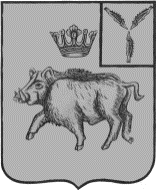 СОБРАНИЕ ДЕПУТАТОВБАЛТАЙСКОГО МУНИЦИПАЛЬНОГО РАЙОНАСАРАТОВСКОЙ ОБЛАСТИСто двадцатое заседание Собрания депутатовпятого созываРЕШЕНИЕот 09.10.2023 № 763	с.БалтайО внесении изменений в решение Собрания депутатов Балтайского муниципального района Саратовской области от 19.12.2022 № 696 «О местном бюджете Балтайского муниципального района на 2023 год и на плановый период 2024 и 2025 годов»В соответствии с Бюджетным кодексом Российской Федерации, Федеральным законом от 06.10.2003 № 131-ФЗ «Об общих принципах организации местного самоуправления в Российской Федерации, руководствуясь Уставом Балтайского муниципального района Саратовской области, Собрание депутатов Балтайского муниципального района РЕШИЛО:1.Внести в решение Собрания депутатов Балтайского муниципального района Саратовской области от 19.12.2022 № 696 «О местном бюджете Балтайского муниципального района на 2023 год и на плановый период 2024 и 2025 годов» (с изменениями от 18.01.2023 № 714, от 30.01.2023 № 718, от 17.02.2023 № 719, от 27.02.2023 № 720, от 28.03.2023 № 725, от 29.05.2023 № 743, от 20.06.2023 № 744, от 29.08.2023 № 753) следующие изменения:1.1.Пункт 1 изложить в следующей редакции:«1.Утвердить основные характеристики местного бюджета Балтайского муниципального района на 2023 год:- общий объем доходов в сумме 490 452,3 тыс. руб.;- общий объем расходов в сумме 491 832,1 тыс. руб.;- дефицит в сумме 1 379,8 тыс. руб.Утвердить основные характеристики местного бюджета Балтайского муниципального района на 2024 год и на 2025 год:- общий объем доходов на 2024 год в сумме 272 651,1 тыс. руб. и на 2025 год в сумме 275 650,6 тыс. руб.;- общий объем расходов на 2024 год в сумме 272 651,1 тыс. руб., в том числе условно утвержденные расходы в сумме 2 626,3 тыс. руб. и на 2025 год в сумме 275 650,6 тыс. руб., в том числе условно утвержденные расходы в сумме 5 436,6 тыс. руб.;- дефицит на 2024 год в сумме 0,0 тыс. руб. и на 2025 год в сумме 0,0 тыс. руб.».1.2.Пункт 5 изложить в следующей редакции:«5.Утвердить:- общий объем бюджетных ассигнований на исполнение публичных нормативных обязательств:- на 2023 год в сумме 4 759,3 тыс. руб.;- на 2024 год в сумме 3 787,4 тыс. руб.;- на 2025 год в сумме 3 856,4 тыс. руб.».1.3.Абзац 1 пункта 8 изложить в следующей редакции:«8.Утвердить межбюджетные трансферты, предоставляемые из областного бюджета в местный бюджет на 2023 год в объеме 371 803,3 тыс. руб., на 2024 год в объеме 220 168,9 тыс. руб., на 2025 год в объеме 221 278,2 тыс. руб.».1.4.Приложения № 1, 3, 4, 5 изложить в новой редакции согласно приложениям № 1-4.2.Настоящее решение вступает в силу со дня его обнародования.3.Контроль за исполнением настоящего решения возложить на постоянную комиссию Собрания депутатов Балтайского муниципального района Саратовской области по бюджетно-финансовой политике и налогам.Председательствующий                                                               Л.В.ПостноваГлава Балтайскогомуниципального района                                                                    А.А.ГруновПриложение № 1к решению Собрания депутатов Балтайского муниципального района Саратовской области от 09.10.2023 № 763Приложение № 1к решению Собрания депутатов Балтайского муниципального района Саратовской области от 19.12.2022 № 696Поступление доходов в местный бюджет Балтайского муниципального района на 2023 год и на плановый период 2024 и 2025 годов(тыс. руб.)Приложение № 2к решению Собрания депутатов Балтайского муниципального района Саратовской области от 09.10.2023 № 763Приложение № 3к решению Собрания депутатов Балтайского муниципального района Саратовской области от 19.12.2022 № 696Ведомственная структура расходов местного бюджета Балтайского муниципального районана 2023 год и на плановый период 2024 и 2025 годов(тыс. рублей)Приложение № 3к решению Собрания депутатов Балтайского муниципального района Саратовской области от 09.10.2023 № 763Приложение № 4к решению Собрания депутатов Балтайского муниципального района Саратовской области от 19.12.2022 № 696Распределение бюджетных ассигнований по разделам, подразделам, целевым статьям(муниципальным программам района и непрограммным направлениям деятельности), группам и подгруппам видов расходов классификации расходов местного бюджета Балтайского муниципального района на 2023 год и на плановый период 2024 и 2025 годов(тыс. рублей)Приложение № 4к решению Собрания депутатов Балтайского муниципального района Саратовской области от 09.10.2023 № 763Приложение № 5к решению Собрания депутатов Балтайского муниципального района Саратовской области от 19.12.2022 № 696Распределение бюджетных ассигнований по целевым статьям (муниципальным программам района и непрограммным направлениям деятельности), группам и подгруппам видов расходов классификации расходов местного бюджета Балтайского муниципального района на 2023 год и на плановый период 2024 и 2025 годов(тыс. руб.)Код доходовНаименование доходов2023 год2024 год2025 годКод доходовНаименование доходов2023 год2024 год2025 год123451 00 00000 00 0000 000НАЛОГОВЫЕ И НЕНАЛОГОВЫЕ ДОХОДЫ115 125,151 909,253 799,4НАЛОГОВЫЕ ДОХОДЫ45 646,143 385,145 271,91 01 00000 00 0000 000НАЛОГИ НА ПРИБЫЛЬ, ДОХОДЫ28 282,125 565,126 562,41 01 02000 01 0000 110Налог на доходы физических лиц 28 282,125 565,126 562,41 05 00000 00 0000 000НАЛОГИ НА СОВОКУПНЫЙ ДОХОД4 281,04 244,04 409,51 05 03000 01 0000 110Единый сельскохозяйственный налог3 248,003 170,03 293,51 05 04000 02 0000 110Налог, взимаемый в связи с применением патентной системы  налогообложения1 033,001 074,01 116,01 06 04000 02 0000 110Транспортный налог12 169,012 851,013 578,01 08 00000 00 0000 000ГОСУДАРСТВЕННАЯ ПОШЛИНА914,0725,0722,0НЕНАЛОГОВЫЕ ДОХОДЫ69 479,08 524,18 527,51 11 00000 00 0000 000ДОХОДЫ ОТ ИСПОЛЬЗОВАНИЯ ИМУЩЕСТВА, НАХОДЯЩЕГОСЯ В ГОСУДАРСТВЕННОЙ И МУНИЦИПАЛЬНОЙ СОБСТВЕННОСТИ8 234,95 953,45 956,81 11 05013 05 0000 120Доходы, получаемые в виде арендной платы за земельные участки, государственная собственность на которые не разграничена и которые расположены в границах сельских  поселений, а также средства от продажи права на заключение договоров аренды указанных земельных участков6 276,63 999,63 999,61 11 05035 05 0000 120Доходы от сдачи в аренду имущества, находящегося в оперативном управлении органов управления муниципальных районов и созданных ими учреждений (за исключением имущества муниципальных бюджетных и автономных учреждений)1 931,81 931,81 931,81 11 07015 05 0000 120Платежи от государственных и муниципальных унитарных предприятий26,522,025,41 12 00000 00 0000 000ПЛАТЕЖИ ПРИ ПОЛЬЗОВАНИИ ПРИРОДНЫМИ РЕСУРСАМИ55,755,755,71 12 01000 01 0000 120Плата за  негативное  воздействие  на  окружающую среду55,755,755,71 13 00000 00 0000 000ДОХОДЫ ОТ ОКАЗАНИЯ ПЛАТНЫХ УСЛУГ И КОМПЕНСАЦИИ ЗАТРАТ ГОСУДАРСТВА49,11 14 00000 00 0000 000ДОХОДЫ ОТ ПРОДАЖИ МАТЕРИАЛЬНЫХ И НЕМАТЕРИАЛЬНЫХ АКТИВОВ61 085,02 515,02 515,01 14 02053 05 0000 410Доходы от реализации иного имущества, находящегося в собственности муниципальных районов (за исключением имущества муниципальных бюджетных и автономных учреждений, а также имущества муниципальных унитарных предприятий, в том числе казенных), в части реализации основных средств по указанному имуществу515,0515,0515,01 14 06013 05 0000 430Доходы от продажи земельных участков, государственная собственность на которые не разграничена и которые расположены в границах сельских поселений и межселенных территорий муниципальных районов60 570,02000,02000,01 16 00000 00 0000 000ШТРАФЫ, САНКЦИИ, ВОЗМЕЩЕНИЕ УЩЕРБА54,31 17 00000 00 0000 000ПРОЧИЕ НЕНАЛОГОВЫЕ ДОХОДЫ2 00 00000 00 0000 000БЕЗВОЗМЕЗДНЫЕ ПОСТУПЛЕНИЯ ОТ ДРУГИХ БЮДЖЕТОВ БЮДЖЕТНОЙ СИСТЕМЫ РОССИЙСКОЙ ФЕДЕРАЦИИ375 327,2220 741,9221 851,22 02 10000 00 0000 150Дотации бюджетам бюджетной системы Российской Федерации76 846,752 571,454 360,42 02 15001 05 0000 150Дотации бюджетам муниципальных районов на выравнивание бюджетной обеспеченности из бюджета субъекта Российской Федерации56 645,252 571,454 360,42 02 15002 05 0000 150Дотации бюджетам муниципальных районов на поддержку мер по обеспечению сбалансированности бюджетов20 201,52 02 20000 00 0000 150Субсидии бюджетам субъектов  Российской Федерации  и муниципальных образований (межбюджетные субсидии)129 785,617 659,516 875,72 02 29999 05 0078 150Субсидии бюджетам муниципальных районов области на обеспечение сохранения достигнутых показателей повышения оплаты труда отдельных категорий работников бюджетной сферы16 678,22 02 29999 05 0086 150Субсидии бюджетам муниципальных районов области на проведение капитального и текущего ремонтов муниципальных образовательных организаций:7 000,02 02 25304 05 0000 150Субсидии бюджетам муниципальных районов на организацию бесплатного горячего питания обучающихся, получающих начальное общее образование в государственных и муниципальных образовательных организациях4 001,84 001,83 951,12 02 29999 05 0087 150Субсидии бюджетам муниципальных районов области на обеспечение условий для создания центров образования цифрового и гуманитарного профилей4 050,83 662,93 662,92 02 29999 05 0108 150Субсидии бюджетам муниципальных районов области на обеспечение условий для функционирования центров образования естественно-научной и технологической направленностей в общеобразовательных организациях7 107,58 003,19 157,32 02 29999 05 0111 150Субсидии бюджетам муниципальных районов области на обеспечение условий для внедрения цифровой образовательной среды в общеобразовательных  организациях318,4104,4104,42 02 25213 05 0000 150Субсидии бюджетам муниципальных районов на обновление материально-технической базы образовательных организаций для внедрения цифровой образовательной среды и развития цифровых навыков обучающихся13 664,52 02 25519 05 0000 150Субсидии бюджетам муниципальных районов на поддержку отрасли культуры94,82 02 25519 05 0000 150комплектование книжных фондов муниципальных общедоступных библиотек 43,843,82 02 25519 05 0000 150государственная поддержка лучших работников сельских учреждений культуры51,02 02 25098 05 0000 150Субсидии бюджетам муниципальных районов на обновление материально-технической базы для организации учебно-исследовательской, научно-практической, творческой деятельности, занятий физической культурой и спортом в образовательных организациях1 609,12 02 25750 05 0000 150Субсидии бюджетам муниципальных районов  области на реализацию мероприятий по 
модернизации школьных систем образования67 188,72 02 29999 05 0120 150Субсидии бюджетам муниципальных районов  области на обеспечение условий для реализации мероприятий по модернизации школьных систем образования4 078,02 02 25497 05 0000 150Субсидии бюджетам муниципальных районов на реализацию мероприятий по обеспечению жильем молодых семей860,72 02 29999 05 0126 150Субсидии бюджетам муниципальных районов области на проведение капитальных и текущих ремонтов спортивных залов муниципальных образовательных организаций1 500,02 02 25172 05 0000 150Субсидии бюджетам муниципальных районов на оснащение (обновление материально-технической базы) оборудованием, средствами обучения и воспитания общеобразовательных организаций, в том числе осуществляющих образовательную деятельность по адаптированным основным общеобразовательным программам1 633,11 843,52 02 30000 00 0000 150Субвенции бюджетам субъектов Российской Федерации и муниципальных образований 156 370,3147 623,2147 727,32 02 30024 05 0001 150Субвенции бюджетам муниципальных районов области на финансовое обеспечение образовательной деятельности муниципальных общеобразовательных учреждений116 725,8111 007,6111 007,62 02 30024 05 0003 150Субвенции бюджетам муниципальных районов области на осуществление органами местного самоуправления  государственных полномочий по созданию и организации деятельности  комиссий  по делам несовершеннолетних  и защите их прав394,0394,0394,02 02 30024 05 0007 150Субвенции бюджетам муниципальных районов области на исполнение государственных полномочий по расчету и предоставлению дотаций поселениям582,3625,7660,62 02 30024 05 0008 150Субвенции бюджетам муниципальных районов области на осуществление органами местного самоуправления  государственных полномочий по образованию и обеспечению деятельности административных комиссий, определению перечня должностных лиц, уполномоченных  составлять протоколы об административных правонарушениях394,0394,0394,02 02 30024 05 0009 150Субвенции бюджетам муниципальных районов области на осуществление органами местного самоуправления отдельных государственных полномочий по осуществлению деятельности по опеке и попечительству в отношении несовершеннолетних граждан в части расходов на оплату труда, уплату страховых взносов по обязательному социальному страхованию в государственные внебюджетные фонды Российской Федерации,  обеспечение деятельности штатных работников394,0394,0394,0Субвенции бюджетам муниципальных районов области на осуществление органами местного самоуправления государственных полномочий по организации предоставления и предоставлению гражданам субсидий на оплату жилого помещения и коммунальных услуг1 971,32 037,52 106,52 02 30024 05 0010 150Субвенции бюджетам муниципальных районов области на осуществление органами местного самоуправления государственных полномочий по организации предоставления гражданам субсидий на оплату жилого помещения и коммунальных услуг394,0394,0394,02 02 30024 05 0016 150Субвенции бюджетам муниципальных районов области на осуществление органами местного самоуправления государственных полномочий по представлению гражданам субсидий на оплату жилого помещения и коммунальных услуг1 577,31 643,51 712,52 02 30024 05 0011 150Субвенции бюджетам муниципальных районов области на осуществление органами местного самоуправления отдельных государственных полномочий по осуществлению деятельности по опеке и попечительству в отношении совершеннолетних гражданСубвенции бюджетам муниципальных районов области на осуществление органами местного самоуправления государственных полномочий по  предоставлению компенсации родительской платы за присмотр и уход за детьми в образовательных организациях, реализующих  образовательную программу дошкольного образования1 571,01 571,01 571,02 02 30024 05 0012 150Субвенции бюджетам муниципальных районов области на осуществление органами местного самоуправления государственных полномочий по организации предоставления компенсации родительской платы  и расходы по оплате услуг почтовой связи банковских услуг, оказываемых банками, по выплате  за присмотр и уход за детьми в образовательных организациях, реализующих основную общеобразовательную программу дошкольного образования75,075,075,02 02 30024 05 0014 150Субвенции бюджетам муниципальных районов области на компенсацию родительской платы за присмотр и уход за детьми в образовательных организациях, реализующих основную общеобразовательную программу  дошкольного образования1 496,01 496,01 496,0Субвенции бюджетам муниципальных районов и городских округов области на осуществление органами местного самоуправления государственных полномочий по организации предоставления питания отдельным категориям обучающихся в муниципальных образовательных организациях, реализующих образовательные программы начального общего, основного общего и среднего общего образования, по предоставлению компенсации стоимости горячего питания родителям (законным представителям) обучающихся по образовательным программам начального общего образования на дому детей-инвалидов и детей, нуждающихся в длительном лечении, которые по состоянию здоровья временно или постоянно не могут посещать образовательные организации, и частичному финансированию расходов на присмотр и уход за детьми дошкольного возраста в муниципальных образовательных организациях, реализующих образовательную программу дошкольного образования2 215,22 215,22 215,22 02 30024 05 0027 150Субвенции бюджетам муниципальных районов области на  предоставление питания отдельным категориям обучающихся в муниципальных образовательных организациях, реализующих образовательные программы начального общего, основного общего и среднего общего образования1 754,71 754,71 754,72 02 30024 05 0028 150Субвенции бюджетам муниципальных районов области на  частичное финансирование расходов на присмотр и уход за детьми дошкольного возраста в муниципальных образовательных организациях, реализующих основную общеобразовательную программу дошкольного образования372,1372,1372,12 02 30024 05 0029 150Cубвенции бюджетам муниципальных районов области на осуществление органами местного самоуправления государственных полномочий по организации предоставления питания отдельным категориям обучающихся в муниципальных образовательных организациях, реализующих образовательные программы начального общего, основного общего и среднего общего образования, и частичному финансированию расходов на присмотр и уход за детьми дошкольного возраста в муниципальных образовательных организациях, реализующих основную общеобразовательную программу дошкольного образования58,558,558,52 02 30024 05 0045 150Субвенции бюджетам муниципальных районов области на компенсацию стоимости горячего питания родителям (законным представителям) обучающихся по образовательным программам начального общего образования на дому детей-инвалидов и детей, нуждающихся в длительном лечении, которые по состоянию здоровья временно или постоянно не могут посещать образовательные организации29,929,929,9202 30024 05 0037 150Cубвенции бюджетам муниципальных районов области на финансовое обеспечение образовательной деятельности муниципальных дошкольных образовательных организаций24 275,121 331,721 331,72 02 30024 05 0043 150Субвенции бюджетам муниципальных районов области на осуществление органами местного самоуправления отдельных государственных полномочий по организации проведения мероприятий при осуществлении деятельности по обращению с животными без владельцев127,252,452,42 02 35303 05 0000 150Субвенции бюджетам муниципальных районов на ежемесячное денежное вознаграждение за классное руководство педагогическим работникам государственных и муниципальных общеобразовательных организаций7 718,47 599,57 599,52 02 35120 05 0000 150Субвенции бюджетам муниципальных районов  на осуществление полномочий по составлению (изменению) списков кандидатов в присяжные заседатели федеральных судов общей юрисдикции в Российской Федерации2,00,60,82 02 40000 00 0000 150Иные межбюджетные трансферты12 373,72 887,82 887,8202 40014 05 0000 150Межбюджетные трансферты, передаваемые бюджетам муниципальных районов из бюджетов поселений на осуществление части полномочий по решению вопросов местного значения в соответствии с заключенными соглашениями573,0573,0573,0202 40014 05 0001 150Межбюджетные трансферты, передаваемые бюджетам муниципальных районов из бюджетов сельских поселений на осуществление части полномочий по решению вопросов местного значения в соответствии с заключенными соглашениями (по формированию, учёту и администрированию поступлений в бюджеты муниципальных образований)280,3280,3280,3202 40014 05 0002 150Межбюджетные трансферты, передаваемые бюджетам муниципальных районов из бюджетов сельских поселений на осуществление части полномочий по решению вопросов местного значения в соответствии с заключенными соглашениями (по осуществлению внешнего муниципального финансового контроля)140,1140,1140,1202 40014 05 0003 150Межбюджетные трансферты, передаваемые бюджетам муниципальных районов из бюджетов сельских поселений на осуществление части полномочий по решению вопросов местного значения в соответствии с заключенными соглашениями (при реализации Федерального закона от 05.04.2013 №44-ФЗ «О контрактной системе в сфере закупок товаров, работ, услуг для обеспечения государственных и муниципальных нужд»)152,6152,6152,6202 40014 05 0004 150Межбюджетные трансферты, передаваемые из бюджетов сельских поселений бюджетам муниципальных районов на осуществление части полномочий по решению вопросов местного значения для создания условий для организации досуга и обеспечения жителей сельского поселения услугами организаций культуры3 000,0202 49999 05 0006 150Межбюджетные трансферты, передаваемые бюджетам муниципальных районов области за счет средств резервного фонда Правительства Саратовской области370,0202 49999 05 0015 150Межбюджетные трансферты, передаваемые бюджетам муниципальных районов области на размещение социально значимой информации в печатных средствах массовой информации, учрежденных органами местного самоуправления и на возможное размещение в сетевых изданиях, учрежденных данными печатными средствами массовой информации744,7552,0552,0202 49999 05 0067 150Межбюджетные трансферты, передаваемые бюджетам муниципальных районов области на оснащение и укрепление материально-технической базы образовательных организаций 1 790,0202 49999 05 0067 150дошкольных образовательных организациях330,0202 49999 05 0067 150общеобразовательных организациях1 001,0202 49999 05 0067 150в сфере  образования320,0202 49999 05 0067 150в сфере  культуры139,0202 49999 05 0070 150Межбюджетные трансферты, передаваемые бюджетам муниципальных районов области на проведение капитального и текущего ремонтов, техническое оснащение муниципальных учреждений культурно-досугового типа1 000,02 02 49999 05 0020 150Межбюджетные трансферты, передаваемые бюджетам муниципальных районов области на осуществление мероприятий в области энергосбережения и повышения энергетической эффективности0,00,0202 45179 05 0000 150Межбюджетные трансферты, передаваемые бюджетам муниципальных районов на проведение мероприятий по обеспечению деятельности советников директора по воспитанию и взаимодействию с детскими общественными объединениями в общеобразовательных организациях1 788,21 762,81 762,82 02 49999 05 0026 150Межбюджетные трансферты, передаваемые бюджетам муниципальных районов области на содействие в уточнении сведений о границах населенных пунктов и территориальных зон в Едином государственном реестре недвижимости1 600,02 02 49999 05 0076 150Межбюджетные трансферты, передаваемые бюджетам муниципальных районов области на проведение работ по благоустройству школьных территорий и подведение инженерных сетей к объектам образования1 206,62 02 49999 05 0100 150Межбюджетные трансферты, передаваемые бюджетам муниципальных районов области на оснащение оборудованием, мебелью, инвентарем, средствами обучения и воспитания, а также оснащение библиотечного фонда муниципальных образовательных организаций142,62 02 49999 05 0106 150Межбюджетные трансферты бюджетам муниципальных районов области на оказание содействия органам местного самоуправления в организации деятельности по военно-патриотическому воспитанию граждан158,62 19 60010 05 0000 150Возврат прочих остатков субсидий, субвенций и иных межбюджетных трансфертов, прошлых лет из бюджетов муниципальных районов-49,1ВСЕГО490 452,3272 651,1275 650,6Наименованиекодразделподразделцелевая статьявид расходов2023 год2024 год2025 год123456789Контрольно-счетная комиссия Балтайского муниципального района055Общегосударственные вопросы055011447,3947,6947,6Обеспечение деятельности финансовых, налоговых и таможенных органов и органов финансового (финансово-бюджетного) надзора05501061447,3947,6947,6Оплата просроченной кредиторской задолженности05501068000000000142,7Расходы на оплату просроченной кредиторской задолженности05501068020000000142,7Расходы на оплату просроченной кредиторской задолженности в целях обеспечения выполнения функций органами местного самоуправления05501068020001000142,7Расходы на выплаты персоналу в целях обеспечения выполнения функций государственными (муниципальными) органами, казенными учреждениями, органами управления государственными внебюджетными фондами05501068020001000100142,7Расходы на выплату персоналу государственных (муниципальных) органов05501068020001000120142,7Выполнение функций органами местного самоуправления055010681000000001304,6947,6947,6Обеспечение деятельности органов местного самоуправления055010681100000001304,6947,6947,6Расходы на обеспечение функций центрального аппарата05501068110002101394,6237,6237,6Расходы на выплаты персоналу в целях обеспечения выполнения функций государственными (муниципальными) органами, казенными учреждениями, органами управления государственными внебюджетными фондами05501068110002101100289,6189,6189,6Расходы на выплату персоналу государственных (муниципальных) органов05501068110002101120289,6189,6189,6Закупка товаров, работ и услуг для государственных (муниципальных) нужд0550106811000210120068,548,048,0Иные закупки товаров, работ и услуг для государственных (муниципальных) нужд0550106811000210124068,548,048,0Иные бюджетные ассигнования0550106811000210180036,5Уплата налогов, сборов и иных платежей0550106811000210185036,5Расходы на обеспечение деятельности руководителя контрольно-счетной комиссии05501068110002201910,0710,0710,0Расходы на выплаты персоналу в целях обеспечения выполнения функций государственными (муниципальными) органами, казенными учреждениями, органами управления государственными внебюджетными фондами05501068110002201100910,0710,0710,0Расходы на выплату персоналу государственных (муниципальных) органов05501068110002201120910,0710,0710,0ИТОГО:0551 447,3947,6947,6Финансовое управление Балтайского муниципального района062Общегосударственные вопросы0620110220,05608,55608,5Обеспечение деятельности финансовых, налоговых и таможенных органов и органов финансового (финансово-бюджетного) надзора06201069544,84943,24943,2Выполнение функций органами местного самоуправления062010681000000009544,84943,24943,2Обеспечение деятельности органов местного самоуправления062010681100000009544,84943,24943,2Расходы на обеспечение функций центрального аппарата062010681100021019544,84943,24943,2Расходы на выплаты персоналу в целях обеспечения выполнения функций государственными (муниципальными) органами, казенными учреждениями, органами управления государственными внебюджетными фондами062010681100021011009484,84943,24943,2Расходы на выплату персоналу государственных (муниципальных) органов062010681100021011209484,84943,24943,2Закупка товаров, работ и услуг для государственных (муниципальных) нужд0620106811000210120059,0Иные закупки товаров, работ и услуг для государственных (муниципальных) нужд0620106811000210124059,0Иные бюджетные ассигнования062010681100021018001,0Уплата налогов, сборов и иных платежей062010681100021018501,0Другие общегосударственные вопросы0620113875,3665,3665,3Муниципальная программа «Развитие местного самоуправления в Балтайском муниципальном районе»06201137100000000875,3665,3665,3Основное мероприятие «Техническое и материальное обеспечение органов местного самоуправления (приобретение оргтехники, комплектующих к ней, стеллажей, канцтоваров и изделий из бумаги, маркированных и немаркированных конвертов, поздравительных открыток, бланков почетных грамот, благодарностей, благодарственных писем, других бланков и прочих расходных материалов). Заправка и ремонт картриджей, ремонт оргтехники. Услуги по обслуживанию кондиционеров»06201137100100000130,8120,8120,8Реализация основного мероприятия062011371001V0000130,8120,8120,8Закупка товаров, работ и услуг для обеспечения государственных (муниципальных) нужд062011371001V0000200130,8120,8120,8Иные закупки товаров, работ и услуг для обеспечения государственных (муниципальных) нужд062011371001V0000240130,8120,8120,8Основное мероприятие «Приобретение (обновление) специализированного программного обеспечения, услуг интернета, услуг связи, статистических услуг»06201137100200000534,5534,5534,5Реализация основного мероприятия062011371002V0000534,5534,5534,5Закупка товаров, работ и услуг для обеспечения государственных (муниципальных) нужд062011371002V0000200534,5534,5534,5Иные закупки товаров, работ и услуг для обеспечения государственных (муниципальных) нужд062011371002V0000240534,5534,5534,5Основное мероприятие «Мероприятия по обучению муниципальных служащих»0620113710040000010,010,010,0Реализация основного мероприятия062011371004V000010,010,010,0Закупка товаров, работ и услуг для обеспечения государственных (муниципальных) нужд062011371004V000020010,010,010,0Иные закупки товаров, работ и услуг для обеспечения государственных (муниципальных) нужд062011371004V000024010,010,010,0Обслуживание государственного и муниципального долга062137,47,47,4Обслуживание государственного внутреннего и муниципального долга06213017,47,47,4Обслуживание долговых обязательств062130188000000007,47,47,4Обслуживание муниципального долга062130188800000007,47,47,4Процентные платежи по муниципальным долговым обязательствам062130188800020007,47,47,4Обслуживание государственного (муниципального) долга062130188800020007007,47,47,4Обслуживание муниципального долга062130188800020007307,47,47,4Межбюджетные трансферты общего характера бюджетам субъектов РФ и муниципальных образований06214582,3625,7660,6Дотации на выравнивание бюджетной обеспеченности субъектов РФ и муниципальных образований0621401582,3625,7660,6Межбюджетные трансферты из других бюджетов бюджетной системы Российской Федерации06214018600000000582,3625,7660,6Межбюджетные трансферты из областного бюджета06214018610000000582,3625,7660,6Исполнение государственных полномочий по расчету и предоставлению дотаций поселениям06214018610076100582,3625,7660,6Межбюджетные трансферты06214018610076100500582,3625,7660,6Дотации06214018610076100510582,3625,7660,6ИТОГО06210 809,16 241,66 276,5Отдел образования Балтайского муниципального района068Образование06807274891,3198174,2200386,4Дошкольное образование068070147118,529693,532645,7Муниципальная программа "Развитие системы образования на территории Балтайского муниципального района"0680701790000000044300,729693,532645,7Подпрограмма «Развитие системы дошкольного образования»0680701791000000044300,729693,532645,7Основное мероприятие «Обеспечение предоставления качественного дошкольного образования (оплата труда, услуги связи, ТЭРы, капитальные и текущие ремонты, создание безопасных условий пребывания воспитанников, укрепление материально-технической базы, участие в семинарах, конкурсах районного и областного уровней)»0680701791010000043981,629341,232293,4Расходы на выполнение муниципальных заданий муниципальными бюджетными учреждениями дошкольного образования0680701791012011015252,78009,510961,7Предоставление субсидий бюджетным, автономным учреждениям и иным некоммерческим организациям0680701791012011060015252,78009,510961,7Субсидии бюджетным учреждениям0680701791012011061015252,78009,510961,7Проведение капитального и текущего ремонтов муниципальных образовательных организаций06807017910172Г004000,0Предоставление субсидий бюджетным, автономным учреждениям и иным некоммерческим организациям06807017910172Г006004000,0Субсидии бюджетным учреждениям06807017910172Г006104000,0Оснащение и укрепление материально-технической базы образовательных организаций06807017910179Г40330,0Предоставление субсидий бюджетным, автономным учреждениям и иным некоммерческим организациям06807017910179Г40600330,0Субсидии бюджетным учреждениям06807017910179Г40610330,0Проведение капитального и текущего ремонтов муниципальных образовательных организаций за счет средств местного бюджета068070179101S2Г00123,8Предоставление субсидий бюджетным, автономным учреждениям и иным некоммерческим организациям068070179101S2Г00600123,8Субсидии бюджетным учреждениям068070179101S2Г00610123,8Финансовое обеспечение образовательной деятельности муниципальных дошкольных образовательных организаций0680701791017670024275,121331,721331,7Предоставление субсидий бюджетным, автономным учреждениям и иным некоммерческим организациям0680701791017670060024275,121331,721331,7Субсидии бюджетным учреждениям0680701791017670061024275,121331,721331,7Основное мероприятие «Финансирование расходов за присмотр и уход за детьми в муниципальных образовательных организациях, реализующих основную общеобразовательную программу дошкольного образования»06807017910200000319,1352,3352,3Частичное финансирование расходов на присмотр и уход за детьми дошкольного возраста в муниципальных образовательных организациях, реализующих основную общеобразовательную программу дошкольного образования06807017910276900319,1352,3352,3Предоставление субсидий бюджетным, автономным учреждениям и иным некоммерческим организациям06807017910276900600319,1352,3352,3Субсидии бюджетным учреждениям06807017910276900610319,1352,3352,3Оплата просроченной кредиторской задолженности068070180000000002817,8Расходы на оплату просроченной кредиторской задолженности068070180200000002817,8Расходы на оплату просроченной кредиторской задолженности в целях обеспечения выполнения функций бюджетными учреждениями068070180200030002817,8Предоставление субсидий бюджетным, автономным учреждениям и иным некоммерческим организациям068070180200030006002817,8Субсидии бюджетным учреждениям068070180200030006102817,8Общее образование0680702185830,3154892,3155995,8Муниципальная программа «Организация отдыха и оздоровления детей в каникулярное время в Балтайском муниципальном районе»06807027600000000982,0937,1937,1Основное мероприятие «Обеспечение двух и трехразовым горячим питанием детей, пребывающих на отдыхе, в каникулярное время в лагерях с дневным пребыванием детей при школах Балтайского муниципального района»06807027600100000661,0661,0661,0Реализация основного мероприятия068070276001V0000661,0661,0661,0Предоставление субсидий бюджетным, автономным учреждениям и иным некоммерческим организациям068070276001V0000600661,0661,0661,0Субсидии бюджетным учреждениям068070276001V0000610661,0661,0661,0Основное мероприятие «Трудоустройство несовершеннолетних граждан в возрасте от 14 до 18 лет в период летних каникул»06807027600200000321,0276,1276,1Реализация основного мероприятия068070276002V0000321,0276,1276,1Предоставление субсидий бюджетным, автономным учреждениям и иным некоммерческим организациям068070276002V0000600321,0276,1276,1Субсидии бюджетным учреждениям068070276002V0000610321,0276,1276,1Муниципальная программа "Развитие системы образования на территории Балтайского муниципального района"06807027900000000181933,7153955,2155058,7Подпрограмма «Развитие системы дошкольного образования»0680702791000000053,019,819,8Основное мероприятие «Финансирование расходов за присмотр и уход за детьми в муниципальных образовательных организациях, реализующих основную общеобразовательную программу дошкольного образования»0680702791020000053,019,819,8Частичное финансирование расходов на присмотр и уход за детьми дошкольного возраста в муниципальных образовательных организациях, реализующих основную общеобразовательную программу дошкольного образования0680702791027690053,019,819,8Предоставление субсидий бюджетным, автономным учреждениям и иным некоммерческим организациям0680702791027690060053,019,819,8Субсидии бюджетным учреждениям0680702791027690061053,019,819,8Подпрограмма «Развитие системы общего и дополнительного образования»06807027920000000181880,7153935,4155038,9Основное мероприятие «Обеспечение государственных гарантий прав граждан на получение общедоступного и бесплатного дошкольного, начального, основного, среднего общего образования в муниципальных общеобразовательных организациях в рамках  муниципального задания (оплата труда, услуги связи, ТЭРы, укрепление материально-технической базы, организация и проведение государственной итоговой аттестации, мониторинг качества общего и дополнительного образования, проведение мероприятий, посвященных Дню учителя), создание современных условий обучения в муниципальных общеобразовательных организациях»06807027920100000148247,2127045,3127045,3Расходы на выполнение муниципальных заданий муниципальными бюджетными учреждениями общего образования0680702792012011025479,315329,515329,5Предоставление субсидий бюджетным, автономным учреждениям и иным некоммерческим организациям0680702792012011060025479,315329,515329,5Субсидии бюджетным учреждениям0680702792012011061025479,315329,515329,5Обеспечение персонифицированного финансирования дополнительного образования детей06807027920120220159,4708,2708,2Предоставление субсидий бюджетным, автономным учреждениям и иным некоммерческим организациям06807027920120220600159,4708,2708,2Субсидии некоммерческим организациям (за исключением государственных (муниципальных) учреждений, государственных корпораций (компаний), публично-правовых компаний)06807027920120220630159,4708,2708,2Проведение капитального и текущего ремонтов муниципальных образовательных организаций06807027920172Г003000,0Предоставление субсидий бюджетным, автономным учреждениям и иным некоммерческим организациям06807027920172Г006003000,0Субсидии бюджетным учреждениям06807027920172Г006103000,0Оснащение и укрепление материально-технической базы образовательных организаций06807027920179Г401001,0Предоставление субсидий бюджетным, автономным учреждениям и иным некоммерческим организациям06807027920179Г406001001,0Субсидии бюджетным учреждениям06807027920179Г406101001,0Проведение капитального и текущего ремонтов муниципальных образовательных организаций за счет средств местного бюджета068070279201S2Г0092,8Предоставление субсидий бюджетным, автономным учреждениям и иным некоммерческим организациям068070279201S2Г0060092,8Субсидии бюджетным учреждениям068070279201S2Г0061092,8Проведение капитального и текущего ремонта спортивных залов муниципальных образовательных организаций06807027920172Г051500,0Предоставление субсидий бюджетным, автономным учреждениям и иным некоммерческим организациям06807027920172Г056001500,0Субсидии бюджетным учреждениям06807027920172Г056101500,0Проведение капитального и текущего ремонта спортивных залов муниципальных образовательных организаций за счет средств местного бюджета068070279201S2Г0546,4Предоставление субсидий бюджетным, автономным учреждениям и иным некоммерческим организациям068070279201S2Г0560046,4Субсидии бюджетным учреждениям068070279201S2Г0561046,4Финансовое обеспечение образовательной деятельности муниципальных общеобразовательных учреждений06807027920177000116725,8111007,6111007,6Предоставление субсидий бюджетным, автономным учреждениям и иным некоммерческим организациям06807027920177000600116725,8111007,6111007,6Субсидии бюджетным учреждениям06807027920177000610116725,8111007,6111007,6Оснащение оборудованием, мебелью, инвентарем, средствами обучения и воспитания, а также оснащение библиотечного фонда муниципальных образовательных организаций06807027920178870142,6Предоставление субсидий бюджетным, автономным учреждениям и иным некоммерческим организациям06807027920178870600142,6Субсидии бюджетным учреждениям06807027920178870610142,6Средства, выделяемые из резервного фонда Правительства Саратовской области, на укрепление материально-технической базы муниципальных образовательных организаций06807027920179994100,0Предоставление субсидий бюджетным, автономным учреждениям и иным некоммерческим организациям06807027920179994600100,0Субсидии бюджетным учреждениям06807027920179994610100,0Основное мероприятие «Предоставление питания обучающимся в муниципальных общеобразовательных организациях, реализующих образовательные программы начального общего, основного общего, среднего общего образования»068070279202000001754,71754,71754,7Предоставление питания отдельным категориям обучающихся в муниципальных образовательных организациях, реализующих образовательные программы начального общего, основного общего и среднего общего образования068070279202772001754,71754,71754,7Предоставление субсидий бюджетным, автономным учреждениям и иным некоммерческим организациям068070279202772006001754,71754,71754,7Субсидии бюджетным учреждениям068070279202772006101754,71754,71754,7Основное мероприятие "Благоустройство территорий образовательных учреждений, проведение работ по благоустройству школьных территорий и подведение инженерных сетей к объектам образования"068070279206000001206,6Проведение работ по благоустройству школьных территорий и подведение инженерных сетей к объектам образования068070279206789681206,6Предоставление субсидий бюджетным, автономным учреждениям и иным некоммерческим организациям068070279206789686001206,6Субсидии бюджетным учреждениям068070279206789686101206,6Основное мероприятие «Ежемесячное денежное вознаграждение за классное руководство педагогическим работникам муниципальных общеобразовательных организаций»068070279208000007718,47599,57599,5Ежемесячное денежное вознаграждение за классное руководство педагогическим работникам муниципальных общеобразовательных организаций068070279208L30307718,47599,57599,5Предоставление субсидий бюджетным, автономным учреждениям и иным некоммерческим организациям068070279208L30306007718,47599,57599,5Субсидии бюджетным учреждениям068070279208L30306107718,47599,57599,5Основное мероприятие «Организация бесплатного горячего питания обучающихся, получающих начальное общее образование в муниципальных образовательных организациях»068070279209000004001,84001,83951,1Организация бесплатного горячего питания обучающихся, получающих начальное общее образование в муниципальных образовательных организациях068070279209L30404001,84001,83951,1Предоставление субсидий бюджетным, автономным учреждениям и иным некоммерческим организациям068070279209L30406004001,84001,83951,1Субсидии бюджетным учреждениям068070279209L30406104001,84001,83951,1Основное мероприятие «Модернизация школьных систем образования»068070279213000004078,0Обеспечение условий для реализации мероприятий по модернизации школьных систем образования068070279213W75004078,0Предоставление субсидий бюджетным, автономным учреждениям и иным некоммерческим организациям068070279213W75006004078,0Субсидии бюджетным учреждениям068070279213W75006104078,0Реализация муниципальной программы в целях выполнения задач федерального проекта "Современная школа"0680702792Е10000011158,311666,012820,2Обеспечение условий для создания центров образования цифрового и гуманитарного профилей (в рамках достижения соответствующих результатов федерального проекта) (за исключением расходов на оплату труда с начислениями)0680702792E1U1131560,0560,0560,0Предоставление субсидий бюджетным, автономным учреждениям и иным некоммерческим организациям0680702792E1U1131600560,0560,0560,0Субсидии бюджетным учреждениям0680702792E1U1131610560,0560,0560,0Обеспечение условий для создания центров образования цифрового и гуманитарного профилей (в рамках достижения соответствующих результатов федерального проекта) (в части расходов на оплату труда с начислениями)0680702792E1U11373490,83102,93102,9Предоставление субсидий бюджетным, автономным учреждениям и иным некоммерческим организациям0680702792E1U11376003490,83102,93102,9Субсидии бюджетным учреждениям0680702792E1U11376103490,83102,93102,9Обеспечение условий для функционирования центров образования естественно-научной и технологической направленностей в общеобразовательных организациях (в рамках достижения соответствующих результатов федерального проекта) (за исключением расходов на оплату труда с начислениями)0680702792E1U12911000,01280,01400,0Предоставление субсидий бюджетным, автономным учреждениям и иным некоммерческим организациям0680702792E1U12916001000,01280,01400,0Субсидии бюджетным учреждениям0680702792E1U12916101000,01280,01400,0Обеспечение условий для функционирования центров образования естественно-научной и технологической направленностей в общеобразовательных организациях (в рамках достижения соответствующих результатов федерального проекта) (в части расходов на оплату труда с начислениями)0680702792E1U12976107,56723,17757,3Предоставление субсидий бюджетным, автономным учреждениям и иным некоммерческим организациям0680702792E1U12976006107,56723,17757,3Субсидии бюджетным учреждениям0680702792E1U12976106107,56723,17757,3Реализация муниципальной программы в целях выполнения задач федерального проекта «Успех каждого ребенка»0680702792Е2000001609,1Обновление материально-технической базы для организации учебно-исследовательской, научно-практической, творческой деятельности, занятий физической культурой и спортом в образовательных организациях0680702792Е2509801609,1Предоставление субсидий бюджетным, автономным учреждениям и иным некоммерческим организациям0680702792Е2509806001609,1Субсидии бюджетным учреждениям0680702792Е2509806101609,1Реализация муниципальной программы в целях выполнения задач федерального проекта «Цифровая образовательная среда»0680702792E400000318,4104,4104,4Обеспечение условий для внедрения цифровой образовательной среды в общеобразовательных организациях0680702792E4U1330318,4104,4104,4Предоставление субсидий бюджетным, автономным учреждениям и иным некоммерческим организациям0680702792E4U1330600318,4104,4104,4Субсидии бюджетным учреждениям0680702792E4U1330610318,4104,4104,4Основное мероприятие "Финансовое обеспечение мероприятий по обеспечение деятельности советников директора по воспитанию и взаимодействию с детскими общественными объединениями в общеобразовательных организациях Саратовской области (в рамках достижения соответствующих задач федерального проекта)"0680702792EВ000001788,21762,81762,8Проведение мероприятий по обеспечению деятельности советников директора по воспитанию и взаимодействию с детскими общественными объединениями в общеобразовательных организациях0680702792EВ517901788,21762,81762,8Предоставление субсидий бюджетным, автономным учреждениям и иным некоммерческим организациям0680702792EВ517906001788,21762,81762,8Субсидии бюджетным учреждениям0680702792EВ517906101788,21762,81762,8Оплата просроченной кредиторской задолженности068070280000000002914,7Расходы на оплату просроченной кредиторской задолженности068070280200000002914,7Расходы на оплату просроченной кредиторской задолженности в целях обеспечения выполнения функций бюджетными учреждениями068070280200030002914,7Предоставление субсидий бюджетным, автономным учреждениям и иным некоммерческим организациям068070280200030006002914,7Субсидии бюджетным учреждениям068070280200030006102914,7Дополнительное образование детей06807039234,43826,63826,6Муниципальная программа "Развитие системы образования на территории Балтайского муниципального района"068070379000000009219,43826,63826,6Подпрограмма «Развитие системы общего и дополнительного образования»068070379200000009219,43826,63826,6Основное мероприятие «Обеспечение государственных гарантий прав граждан на получение общедоступного и бесплатного дополнительного образования в муниципальных организациях дополнительного образования детей Балтайского муниципального района в рамках муниципального задания»068070379203000009219,43826,63826,6Расходы на выполнение муниципальных заданий муниципальными бюджетными учреждениями дополнительного образования068070379203201105533,42942,02942,0Предоставление субсидий бюджетным, автономным учреждениям и иным некоммерческим организациям068070379203201106005533,42942,02942,0Субсидии бюджетным учреждениям068070379203201106105533,42942,02942,0Обеспечение персонифицированного финансирования дополнительного образования детей068070379203202201553,4884,6884,6Предоставление субсидий бюджетным, автономным учреждениям и иным некоммерческим организациям068070379203202206001553,4884,6884,6Субсидии бюджетным учреждениям068070379203202206101005,8Субсидии некоммерческим организациям (за исключением государственных (муниципальных) учреждений, государственных корпораций (компаний), публично-правовых компаний)06807037920320220630547,6884,6884,6Обеспечение сохранения достигнутых показателей повышения оплаты труда отдельных категорий работников бюджетной сферы068070379203725001758,3Предоставление субсидий бюджетным, автономным учреждениям и иным некоммерческим организациям068070379203725006001758,3Субсидии бюджетным учреждениям068070379203725006101758,3Оснащение и укрепление материально-технической базы образовательных организаций06807037920379Г40320,0Предоставление субсидий бюджетным, автономным учреждениям и иным некоммерческим организациям06807037920379Г40600320,0Субсидии бюджетным учреждениям06807037920379Г40610320,0Обеспечение сохранения достигнутых показателей повышения оплаты труда отдельных категорий работников бюджетной сферы за счет средств местного бюджета068070379203S250054,4Предоставление субсидий бюджетным, автономным учреждениям и иным некоммерческим организациям068070379203S250060054,4Субсидии бюджетным учреждениям068070379203S250061054,4Оплата просроченной кредиторской задолженности0680703800000000015,0Расходы на оплату просроченной кредиторской задолженности0680703802000000015,0Расходы на оплату просроченной кредиторской задолженности в целях обеспечения выполнения функций бюджетными учреждениями0680703802000300015,0Предоставление субсидий бюджетным, автономным учреждениям и иным некоммерческим организациям0680703802000300060015,0Субсидии бюджетным учреждениям0680703802000300061015,0Другие вопросы в области образования068070932708,19448,67605,1Оплата просроченной кредиторской задолженности0680709800000000030,6Расходы на оплату просроченной кредиторской задолженности0680709802000000030,6Расходы на оплату просроченной кредиторской задолженности в целях обеспечения выполнения функций органами местного самоуправления068070980200010004,5Закупка товаров, работ и услуг для обеспечения государственных (муниципальных) нужд068070980200010002004,5Иные закупки товаров, работ и услуг для обеспечения государственных (муниципальных) нужд068070980200010002404,5Расходы на оплату просроченной кредиторской задолженности в целях обеспечения выполнения функций казенными учреждениями0680709802000200026,1Закупка товаров, работ и услуг для обеспечения государственных (муниципальных) нужд0680709802000200020026,1Иные закупки товаров, работ и услуг для обеспечения государственных (муниципальных) нужд0680709802000200024026,1Выполнение функций органами местного самоуправления068070981000000002152,81599,41599,4Обеспечение деятельности органов местного самоуправления068070981100000002152,81599,41599,4Расходы на обеспечение функций центрального аппарата068070981100021012152,81599,41599,4Расходы на выплаты персоналу в целях обеспечения выполнения функций государственными (муниципальными) органами, казенными учреждениями, органами управления государственными внебюджетными фондами068070981100021011002151,81599,41599,4Расходы на выплату персоналу государственных (муниципальных) органов068070981100021011202151,81599,41599,4Закупка товаров, работ и услуг для обеспечения государственных (муниципальных) нужд068070981100021012001,0Иные закупки товаров, работ и услуг для обеспечения государственных (муниципальных) нужд068070981100021012401,0Муниципальные казенные учреждения0680709840000000015093,55872,25872,2Обеспечение деятельности казенных учреждений0680709844000000015093,55872,25872,2Расходы на обеспечение деятельности муниципальных казенных учреждений0680709844002004015093,55872,25872,2Расходы на выплаты персоналу в целях обеспечения выполнения функций государственными (муниципальными) органами, казенными учреждениями, органами управления государственными внебюджетными фондами0680709844002004010013961,65249,55249,5Расходы на выплаты персоналу казенных учреждений0680709844002004011013961,65249,55249,5Закупка товаров, работ и услуг для государственных (муниципальных) нужд068070984400200402001130,5622,7622,7Иные закупки товаров, работ и услуг для государственных (муниципальных) нужд068070984400200402401130,5622,7622,7Иные бюджетные ассигнования068070984400200408001,4Уплата налогов, сборов и иных платежей068070984400200408501,4Межбюджетные трансферты из других бюджетов бюджетной системы Российской Федерации0680709860000000015431,11977,0133,5Межбюджетные трансферты из областного бюджета0680709861000000015431,11977,0133,5Осуществление органами местного самоуправления государственных полномочий по организации предоставления питания отдельным категориям обучающихся в муниципальных образовательных организациях, реализующих образовательные программы начального общего, основного общего и среднего общего образования, и частичному финансированию расходов на присмотр и уход за детьми дошкольного возраста в муниципальных образовательных организациях, реализующих основную общеобразовательную программу дошкольного образования0680709861007730058,558,558,5Расходы на выплаты персоналу в целях обеспечения выполнения функций государственными (муниципальными) органами, казенными учреждениями, органами управления государственными внебюджетными фондами0680709861007730010053,253,253,2Расходы на выплаты персоналу казенных учреждений0680709861007730011053,253,253,2Закупка товаров, работ и услуг для государственных (муниципальных) нужд068070986100773002005,35,35,3Иные закупки товаров, работ и услуг для государственных (муниципальных) нужд068070986100773002405,35,35,3Осуществление органами местного самоуправления государственных полномочий по организации предоставления компенсации родительской платы и расходы по оплате услуг почтовой связи и банковских услуг, оказываемых банками, по выплате за присмотр и уход за детьми в образовательных организациях, реализующих основную общеобразовательную программу дошкольного образования0680709861007780075,075,075,0Расходы на выплаты персоналу в целях обеспечения выполнения функций государственными (муниципальными) органами, казенными учреждениями, органами управления государственными внебюджетными фондами0680709861007780010049,249,249,2Расходы на выплаты персоналу казенных учреждений0680709861007780011049,249,249,2Закупка товаров, работ и услуг для государственных (муниципальных) нужд0680709861007780020025,825,825,8Иные закупки товаров, работ и услуг для государственных (муниципальных) нужд0680709861007780024025,825,825,8Реализация муниципальной программы в целях выполнения задач федерального проекта "Современная школа"0680709861E1000001633,11843,5Оснащение (обновление материально-технической базы) оборудованием, средствами обучения и воспитания общеобразовательных организаций, в том числе осуществляющих образовательную деятельность по адаптированным основным общеобразовательным программам0680709861E1517201633,11843,5Закупка товаров, работ и услуг для государственных (муниципальных) нужд0680709861E1517202001633,11843,5Иные закупки товаров, работ и услуг для государственных (муниципальных) нужд0680709861E1517202401633,11843,5Обновление материально-технической базы образовательных организаций для внедрения цифровой образовательной среды и развития цифровых навыков обучающихся0680709861E40000013664,5Обновление материально-технической базы образовательных организаций для внедрения цифровой образовательной среды и развития цифровых навыков обучающихся0680709861E45213013664,5Закупка товаров, работ и услуг для государственных (муниципальных) нужд0680709861E45213020013664,5Иные закупки товаров, работ и услуг для государственных (муниципальных) нужд0680709861E45213024013664,5Социальная политика068101573,31525,91525,9Охрана семьи и детства06810041573,31525,91525,9Муниципальная программа "Развитие системы образования на территории Балтайского муниципального района"068100479000000001573,31525,91525,9Подпрограмма «Развитие системы дошкольного образования»068100479100000001496,01525,91525,9Основное мероприятие «Компенсация родительской платы за присмотр и уход за детьми в образовательных организациях, реализующих основную общеобразовательную программу дошкольного образования»068100479103000001496,01496,01496,0Компенсация родительской платы за присмотр и уход за детьми в образовательных организациях, реализующих основную общеобразовательную программу дошкольного образования068100479103779001496,01496,01496,0Социальное обеспечение и иные выплаты населению068100479103779003001496,01496,01496,0Публичные нормативные социальные выплаты гражданам068100479103779003101496,01496,01496,0Подпрограмма «Развитие системы общего и дополнительного образования»0681004792000000077,329,929,9Основное мероприятие "Компенсация стоимости горячего питания родителям (законным представителям) обучающихся по образовательным программам начального общего образования на дому детей-инвалидов и детей, нуждающихся в длительном лечении, которые по состоянию здоровья временно или постоянно не могут посещать образовательные организации"0681004792120000077,329,929,9Обеспечение бесплатным двухразовым питанием обучающихся общеобразовательных учреждений Балтайского муниципального района Саратовской области с ограниченными возможностями здоровья, детей-инвалидов, в том числе замена бесплатного двухразового питания  денежной компенсацией0681004792122033047,4Социальное обеспечение и иные выплаты населению0681004792122033030047,4Социальные выплаты гражданам, кроме публичных нормативных социальных выплат0681004792122033032047,4Компенсация стоимости горячего питания родителям (законным представителям) обучающихся по образовательным программам начального общего образования на дому детей-инвалидов и детей, нуждающихся в длительном лечении, которые по состоянию здоровья временно или постоянно не могут посещать образовательные организации0681004792127716029,929,929,9Социальное обеспечение и иные выплаты населению0681004792127716030029,929,929,9Социальные выплаты гражданам, кроме публичных нормативных социальных выплат0681004792127716032029,929,929,9ИТОГО068276 464,6199 386,0201 598,2Администрация Балтайского муниципального района071Общегосударственные вопросы0710152078,528659,928660,1Функционирование высшего должностного лица субъекта Российской Федерации и муниципального образования07101022747,21928,61928,6Выполнение функций органами местного самоуправления071010281000000002747,21928,61928,6Обеспечение деятельности органов местного самоуправления071010281100000002747,21928,61928,6Расходы на содержание главы муниципального района071010281100020012747,21928,61928,6Расходы на выплаты персоналу в целях обеспечения выполнения функций государственными (муниципальными) органами, казенными учреждениями, органами управления государственными внебюджетными фондами071010281100020011002747,21928,61928,6Расходы на выплату персоналу государственных (муниципальных) органов071010281100020011202747,21928,61928,6Функционирование Правительства Российской Федерации, высших исполнительных органов государственной власти субъектов Российской Федерации, местных администраций071010429193,314151,714151,7Оплата просроченной кредиторской задолженности071010480000000003844,7Расходы на оплату просроченной кредиторской задолженности071010480200000003844,7Расходы на оплату просроченной кредиторской задолженности в целях обеспечения выполнения функций органами местного самоуправления071010480200010003844,7Расходы на выплаты персоналу в целях обеспечения выполнения функций государственными (муниципальными) органами, казенными учреждениями, органами управления государственными внебюджетными фондами071010480200010001003844,7Расходы на выплату персоналу государственных (муниципальных) органов071010480200010001203844,7Выполнение функций органами местного самоуправления0710104810000000025348,714151,714151,7Обеспечение деятельности органов местного самоуправления0710104811000000025348,714151,714151,7Расходы на обеспечение функций центрального аппарата0710104811000210123614,115075,715075,7Расходы на выплаты персоналу в целях обеспечения выполнения функций государственными (муниципальными) органами, казенными учреждениями, органами управления государственными0710104811000210110023520,812575,712575,7Расходы на выплату персоналу государственных (муниципальных) органов0710104811000210112023520,812575,712575,7Закупка товаров, работ и услуг для государственных (муниципальных) нужд0710104811000210120083,3Иные закупки товаров, работ и услуг для государственных (муниципальных) нужд0710104811000210124083,3Иные бюджетные ассигнования0710104811000210180010,0Уплата налогов, сборов и иных платежей0710104811000210185010,0Содействие в организации деятельности по военно-патриатическому воспитанию граждан07101048110078760158,6Расходы на выплату персоналу государственных (муниципальных) органов07101048110078760100158,6Закупка товаров, работ и услуг для государственных (муниципальных) нужд07101048110078760120158,6Исполнение переданных государственных полномочий071010481101000001576,01576,01576,0Осуществление органами местного самоуправления государственных полномочий по образованию и обеспечению деятельности административных комиссий, определению перечня должностных лиц, уполномоченных составлять протоколы об административных правонарушениях07101048110176500394,0394,0394,0Расходы на выплаты персоналу в целях обеспечения выполнения функций государственными (муниципальными) органами, казенными учреждениями, органами управления государственными07101048110176500100358,9358,9358,9Расходы на выплату персоналу государственных (муниципальных) органов07101048110176500120358,9358,9358,9Закупка товаров, работ и услуг для государственных (муниципальных) нужд0710104811017650020035,135,135,1Иные закупки товаров, работ и услуг для государственных (муниципальных) нужд0710104811017650024035,135,135,1Осуществление органами местного самоуправления государственных полномочий по созданию и организации деятельности комиссий по делам несовершеннолетних и защите их прав07101048110176600394,0394,0394,0Расходы на выплаты персоналу в целях обеспечения выполнения функций государственными (муниципальными) органами, казенными учреждениями, органами управления государственными07101048110176600100359,5359,5359,5Расходы на выплату персоналу государственных (муниципальных) органов07101048110176600120359,5359,5359,5Закупка товаров, работ и услуг для государственных (муниципальных) нужд0710104811017660020034,534,534,5Иные закупки товаров, работ и услуг для государственных (муниципальных) нужд0710104811017660024034,534,534,5Осуществление органами местного самоуправления государственных полномочий по организации предоставления гражданам субсидий на оплату жилого помещения и коммунальных услуг07101048110177Б00394,0394,0394,0Расходы на выплаты персоналу в целях обеспечения выполнения функций государственными (муниципальными) органами, казенными учреждениями, органами управления государственными07101048110177Б00100364,5364,5364,5Расходы на выплату персоналу государственных (муниципальных) органов07101048110177Б00120364,5364,5364,5Закупка товаров, работ и услуг для государственных (муниципальных) нужд07101048110177Б0020029,529,529,5Иные закупки товаров, работ и услуг для государственных (муниципальных) нужд07101048110177Б0024029,529,529,5Осуществление органами местного самоуправления отдельных государственных полномочий по осуществлению деятельности по опеке и попечительству в отношении несовершеннолетних граждан в части расходов на оплату труда, уплату страховых взносов по обязательному социальному страхованию в государственные внебюджетные фонды Российской Федерации, обеспечение деятельности штатных работников07101048110177120394,0394,0394,0Расходы на выплаты персоналу в целях обеспечения выполнения функций государственными (муниципальными) органами, казенными учреждениями, органами управления государственными07101048110177120100376,2376,4376,4Расходы на выплату персоналу государственных (муниципальных) органов07101048110177120120376,2376,4376,4Закупка товаров, работ и услуг для государственных (муниципальных) нужд0710104811017712020017,817,817,8Иные закупки товаров, работ и услуг для государственных (муниципальных) нужд0710104811017712024017,817,817,8Судебная система07101052,00,60,8Выполнение функций органами местного самоуправления071010581000000002,00,60,8Обеспечение деятельности органов местного самоуправления071010581100000002,00,60,8Исполнение переданных государственных полномочий071010581101000002,00,60,8Осуществление полномочий по составлению (изменению) списков кандидатов в присяжные заседатели федеральных судов общей юрисдикции в Российской Федерации071010581101512002,00,60,8Закупка товаров, работ и услуг для государственных (муниципальных) нужд071010581101512002002,00,60,8Иные закупки товаров, работ и услуг для государственных (муниципальных) нужд071010581101512002402,00,60,8Резервные фонды071011120,0100,0100,0Расходы по исполнению отдельных обязательств0710111890000000020,0100,0100,0Средства резервного фонда0710111894000000020,0100,0100,0Средства, выделяемые из резервного фонда местной администрации0710111894000400020,0100,0100,0Иные бюджетные ассигнования0710111894000400080020,0100,0100,0Резервные средства0710111894000400087020,0100,0100,0Другие общегосударственные вопросы071011320116,09979,09979,0Муниципальная программа «Развитие местного самоуправления в Балтайском муниципальном районе»07101137100000000708,8290,0290,0Основное мероприятие «Техническое и материальное обеспечение органов местного самоуправления (приобретение оргтехники, комплектующих к ней, стеллажей, канцтоваров и изделий из бумаги, маркированных и немаркированных конвертов, поздравительных открыток, бланков почетных грамот, благодарностей, благодарственных писем, других бланков и прочих расходных материалов). Заправка и ремонт картриджей, ремонт оргтехники. Услуги по обслуживанию кондиционеров»07101137100100000173,950,050,0Реализация основного мероприятия071011371001V0000173,950,050,0Закупка товаров, работ и услуг для обеспечения государственных (муниципальных) нужд071011371001V0000200173,950,050,0Иные закупки товаров, работ и услуг для обеспечения государственных (муниципальных) нужд071011371001V0000240173,950,050,0Основное мероприятие «Приобретение (обновление) специализированного программного обеспечения, услуг интернета, услуг связи, статистических услуг»07101137100200000420,0240,0240,0Реализация основного мероприятия071011371002V0000420,0240,0240,0Закупка товаров, работ и услуг для обеспечения государственных (муниципальных) нужд071011371002V0000200420,0240,0240,0Иные закупки товаров, работ и услуг для обеспечения государственных (муниципальных) нужд071011371002V0000240420,0240,0240,0Основное мероприятие "Оказание муниципальной поддержки Ассоциации "Совет муниципальных образований Саратовской области"0710113710030000069,9Реализация основного мероприятия071011371003V000069,9Закупка товаров, работ и услуг для обеспечения государственных (муниципальных) нужд071011371003V000020069,9Иные закупки товаров, работ и услуг для обеспечения государственных (муниципальных) нужд071011371003V000024069,9Основное мероприятие "Мероприятия по обучению муниципальных служащих"0710113710040000045,0Реализация основного мероприятия071011371004V000045,0Закупка товаров, работ и услуг для обеспечения государственных (муниципальных) нужд071011371004V000020045,0Иные закупки товаров, работ и услуг для обеспечения государственных (муниципальных) нужд071011371004V000024045,0Муниципальная программа «Молодежь Балтайского муниципального района»0710113720000000010,010,010,0Основное мероприятие «Участие молодежи в спортивных и культурно-массовых мероприятиях»0710113720010000010,010,010,0Реализация основного мероприятия071011372001V000010,010,010,0Закупка товаров, работ и услуг для обеспечения государственных (муниципальных) нужд071011372001V000020010,010,010,0Иные закупки товаров, работ и услуг для обеспечения государственных (муниципальных) нужд071011372001V000024010,010,010,0Расходы на оплату просроченной кредиторской задолженности07101138020000000195,2Расходы на оплату просроченной кредиторской задолженности в целях обеспечения выполнения функций органами местного самоуправления07101138020001000195,2Закупка товаров, работ и услуг для обеспечения государственных (муниципальных) нужд07101138020001000200194,2Иные закупки товаров, работ и услуг для обеспечения государственных (муниципальных) нужд07101138020001000240194,2Иные бюджетные ассигнования071011380200010008001,0Исполнение судебных актов071011380200010008301,0Выполнение функций органами местного самоуправления0710113810000000018885,49679,09679,0Обеспечение деятельности органов местного самоуправления071011381100000002086,02500,02500,0Уплата земельного налога, налога на имущество организаций и транспортного налога органами местного самоуправления071011381100023062086,02500,02500,0Иные бюджетные ассигнования071011381100023068002086,02500,02500,0Уплата налогов, сборов и иных платежей071011381100023068502086,02500,02500,0Обеспечение деятельности подведомственных учреждений0710113818000000016799,39679,09679,0Расходы на обеспечение функций подведомственных учреждений0710113818002000016795,79679,09679,0Расходы на выплаты персоналу в целях обеспечения выполнения функций государственными (муниципальными) органами, казенными учреждениями, органами управления государственными внебюджетными фондами0710113818002000010012698,05690,05690,0Расходы на выплаты персоналу казенных учреждений0710113818002000011012698,05690,05690,0Закупка товаров, работ и услуг для государственных (муниципальных) нужд071011381800200002003979,33889,03889,0Иные закупки товаров, работ и услуг для государственных (муниципальных) нужд071011381800200002403979,33889,03889,0Иные бюджетные ассигнования07101138180020000800118,3100,0100,0Уплата налогов, сборов и иных платежей07101138180020000850118,3100,0100,0Уплата взносов на капитальный ремонт общего имущества многоквартирных домов071011381800200P03,7Закупка товаров, работ и услуг для государственных (муниципальных) нужд071011381800200P02003,7Иные закупки товаров, работ и услуг для государственных (муниципальных) нужд071011381800200P02403,7Расходы по исполнению отдельных обязательств07101138300000000136,5Внепрограммные мероприятия07101138310000000136,5Расходы на содержание муниципального имущества07101138310001200136,5Закупка товаров, работ и услуг для государственных (муниципальных) нужд07101138310001200200136,5Иные закупки товаров, работ и услуг для государственных (муниципальных) нужд07101138310001200240136,5Национальная безопасность и правоохранительная деятельность071033120,0Защита населения и территории от последствий чрезвычайных ситуаций природного и техногенного характера, гражданская оборона07103093120,0Муниципальная программа «Обеспечение пожарной безопасности, защита населения и территорий от чрезвычайных ситуаций, развитие АПК «Безопасный город» на территории Балтайского муниципального района»071030970000000003120,0Основное мероприятие «Участие в предупреждении и ликвидации последствий чрезвычайных ситуаций на территории муниципального района»071030970001000003120,0Реализация основного мероприятия071030970001V00003120,0Межбюджетные трансферты071030970001V00005003120,0Иные межбюджетные трансферты071030970001V00005403120,0Национальная экономика0710417843,812958,413685,4Сельское хозяйство и рыболовство0710405127,252,452,4Межбюджетные трансферты из других бюджетов бюджетной системы Российской Федерации07104058600000000127,252,452,4Межбюджетные трансферты из областного бюджета07104058610000000127,252,452,4Осуществление органами местного самоуправления отдельных государственных полномочий по организации проведения мероприятий при осуществлении деятельности по обращению с животными без владельцев07104058610077130127,252,452,4Закупка товаров, работ и услуг для государственных (муниципальных) нужд07104058610077130200127,252,452,4Иные закупки товаров, работ и услуг для государственных (муниципальных) нужд07104058610077130240127,252,452,4Дорожное хозяйство (дорожные фонды)071040914357,612851,013578,0Ремонт автомобильных дорог0710409600000000014357,612851,013578,0Дорожная деятельность0710409690000000014357,612851,013578,0Обеспечение дорожной деятельности0710409692000000014357,612851,013578,0Обеспечение дорожной деятельности за счет муниципального дорожного фонда071040969200001П014357,612851,013578,0Закупка товаров, работ и услуг для государственных (муниципальных) нужд071040969200001П02004635,8Иные закупки товаров, работ и услуг для государственных (муниципальных) нужд071040969200001П02404635,8Межбюджетные трансферты071040969200001П05009721,812851,013578,0Иные межбюджетные трансферты071040969200001П05409721,812851,013578,0Другие вопросы в области национальной экономики07104123359,055,055,0Постановка земельных участков и объектов недвижимости на кадастровый учет071041234000000003200,0Мероприятия в сфере постановки земельных участков и объектов недвижимости на кадастровый учет071041234300000003200,0Содействие в уточнении сведений о границах населенных пунктов и территориальных зон в Едином государственном реестре недвижимости за счет средств местного бюджета071041234300040401600,0Закупка товаров, работ и услуг для государственных (муниципальных) нужд071041234300040402001600,0Иные закупки товаров, работ и услуг для государственных (муниципальных) нужд071041234300040402401600,0Содействие в уточнении сведений о границах населенных пунктов и территориальных зон в Едином государственном реестре недвижимости071041234300788001600,0Закупка товаров, работ и услуг для государственных (муниципальных) нужд071041234300788002001600,0Иные закупки товаров, работ и услуг для государственных (муниципальных) нужд071041234300788002401600,0Приватизация и продажа муниципального имущества0710412380000000089,050,050,0Мероприятия в сфере приватизации и продажи муниципального имущества0710412383000000089,050,050,0Оценка муниципального имущества0710412383000202089,050,050,0Закупка товаров, работ и услуг для обеспечения государственных (муниципальных) нужд0710412383000202020089,050,050,0Иные закупки товаров, работ и услуг для обеспечения государственных (муниципальных) нужд0710412383000202024089,050,050,0Муниципальная программа «Развитие малого и среднего предпринимательства в Балтайском муниципальном районе»071041274000000005,05,05,0Основное мероприятие «Организация и проведение праздничных мероприятий, профессиональных конкурсов, участие в форумах, ярмарках, конференциях, семинарах»071041274003000005,05,05,0Реализация основного мероприятия071041274003V00005,05,05,0Закупка товаров, работ и услуг для обеспечения государственных (муниципальных) нужд071041274003V00002005,05,05,0Иные закупки товаров, работ и услуг для обеспечения государственных (муниципальных) нужд071041274003V00002405,05,05,0Расходы на оплату просроченной кредиторской задолженности0710412802000000065,0Расходы на оплату просроченной кредиторской задолженности в целях обеспечения выполнения функций органами местного самоуправления0710412802000100065,0Закупка товаров, работ и услуг для обеспечения государственных (муниципальных) нужд0710412802000100020065,0Иные закупки товаров, работ и услуг для обеспечения государственных (муниципальных) нужд0710412802000100024065,0Жилищно-коммунальное хозяйство071051046,2Коммунальное хозяйство07105021046,2Благоустройство071050260000000001046,2Муниципальная программа "Комплексное развитие систем коммунальной инфраструктуры Балтайского муниципального района"071050261000000001046,2Основное мероприятие "Реконструкция систем отопления, реконструкция теплового узла погодно-зависимой автоматикой и регулировкой, оснащение отопительных приборов автоматическими терморегуляторами"07105026100100000679,2Реализация основного мероприятия071050261001V0000679,2Закупка товаров, работ и услуг для обеспечения государственных (муниципальных) нужд071050261001V0000200679,2Иные закупки товаров, работ и услуг для обеспечения государственных (муниципальных) нужд071050261001V0000240679,2Основное мероприятие "Ремонт водопроводных сетей с. Балтай Балтайского муниципального района"07105026100200000367,0Реализация основного мероприятия071050261002V0000367,0Закупка товаров, работ и услуг для обеспечения государственных (муниципальных) нужд071050261002V0000200367,0Иные закупки товаров, работ и услуг для обеспечения государственных (муниципальных) нужд071050261002V0000240367,0Образование0710767488,7Общее образование071070267488,7Муниципальная программа "Развитие системы образования на территории Балтайского муниципального района"0710702790000000067488,7Подпрограмма «Развитие системы общего и дополнительного образования»0710702792000000067488,7Основное мероприятие "Модернизация школьных систем образования"0710702792130000067488,7Реализация мероприятий по модернизации школьных систем образования за счет средств местного бюджета07107027921320550300,0Закупка товаров, работ и услуг для обеспечения государственных (муниципальных) нужд07107027921320550200300,0Иные закупки товаров, работ и услуг для обеспечения государственных (муниципальных) нужд07107027921320550240300,0Реализация мероприятий по модернизации школьных систем образования071070279213L750067188,7Закупка товаров, работ и услуг для обеспечения государственных (муниципальных) нужд071070279213L750020067188,7Иные закупки товаров, работ и услуг для обеспечения государственных (муниципальных) нужд071070279213L750024067188,7Социальная политика071103186,02261,52330,5Пенсионное обеспечение0711001378,0378,0378,0Социальная поддержка граждан07110013200000000378,0378,0378,0Доплаты к пенсиям, дополнительное пенсионное обеспечение07110013210000000378,0378,0378,0Доплаты к пенсии государственным и муниципальным служащим07110013210002000360,0360,0360,0Социальное обеспечение и иные выплаты населению07110013210002000300360,0360,0360,0Публичные нормативные социальные выплаты гражданам07110013210002000310360,0360,0360,0Доплата к государственной пенсии лицам, замещавшим должности советских и партийных органов Балтайского района до 1 января 1994г.0711001321002003018,018,018,0Социальное обеспечение и иные выплаты населению0711001321002003030018,018,018,0Публичные нормативные социальные выплаты гражданам0711001321002003031018,018,018,0Социальное обеспечение населения07110031947,31883,51952,5Социальная поддержка граждан07110033200000000370,0240,0240,0Доплаты к пенсиям, дополнительное пенсионное обеспечение07110033210000000240,0240,0240,0Доплата к пенсии Почетным гражданам муниципального района Саратовской области07110033210020020240,0240,0240,0Социальное обеспечение и иные выплаты населению07110033210020020300240,0240,0240,0Публичные нормативные социальные выплаты гражданам07110033210020020310240,0240,0240,0Адресная материальная помощь гражданам07110033230000000130,0Оказание адресной материальной помощи гражданам07110033230002000130,0Социальное обеспечение и иные выплаты населению07110033230002000300130,0Социальные выплаты гражданам, кроме публичных нормативных социальных выплат07110033230002000320130,0Межбюджетные трансферты из других бюджетов бюджетной системы Российской Федерации071100386000000001577,31643,51712,5Межбюджетные трансферты из областного бюджета071100386100000001577,31643,51712,5Осуществление органами местного самоуправления государственных полномочий по предоставлению гражданам субсидий на оплату жилого помещения и коммунальных услуг071100386100771101577,31643,51712,5Закупка товаров, работ и услуг для обеспечения государственных (муниципальных) нужд07110038610077110020080,0100,0120,0Иные закупки товаров, работ и услуг для обеспечения государственных (муниципальных) нужд0711003861007711024080,0100,0120,0Социальное обеспечение и иные выплаты населению071100386100771103001497,31543,51592,5Публичные нормативные социальные выплаты гражданам071100386100771103101497,31543,51592,5Охрана семьи и детства0711004860,7Муниципальная программа "Обеспечение жильем молодых семей на 2022-2025 годы в Балтайском муниципальном районе"07110043300000000860,7Основное мероприятие "Предоставление социальных выплат молодым семьям для приобретения (строительства) жилья"07110043300100000860,7Обеспечение жильем молодых семей071100433001L4970860,7Социальное обеспечение и иные выплаты населению071100433001L4970300860,7Социальные выплаты гражданам, кроме публичных нормативных социальных выплат071100433001L4970320860,7Физическая культура и спорт071113781,32179,32179,3Другие вопросы в области физической культуры и спорта07111053781,32179,32179,3Муниципальная программа «Развитие физической культуры, спорта и туризма в Балтайском муниципальном районе»071110577000000003781,32179,32179,3Основное мероприятие «Физкультурные и спортивно-массовые мероприятия»07111057700100000215,0100,0100,0Реализация основного мероприятия071110577001V0000215,0100,0100,0Закупка товаров, работ и услуг для обеспечения государственных (муниципальных) нужд071110577001V0000200215,0100,0100,0Иные закупки товаров, работ и услуг для обеспечения государственных (муниципальных) нужд071110577001V0000240215,0100,0100,0Основное мероприятие «Деятельность учреждений спортивной направленности (ФОК)»071110577002000003566,32079,32079,3Расходы на выполнение муниципальных заданий муниципальными бюджетными учреждениями (МБУ «Столыпинский ФОК»071110577002201203566,32079,32079,3Предоставление субсидий бюджетным, автономным учреждениям и иным некоммерческим организациям071110577002201206003566,32079,32079,3Субсидии бюджетным учреждениям071110577002201206103566,32079,32079,3Средства массовой информации071121344,7552,0552,0Периодическая печать и издательства07112021344,7552,0552,0Средства массовой информации071120299000000001344,7552,0552,0Государственная поддержка в сфере печати и массовой информации071120299200000001344,7552,0552,0Расходы в целях возмещения затрат, связанные со своевременным опубликованием в средствах массовой информации нормативных, нормативно-правовых актов, объявлений, извещений и других материалов, издаваемых органами местного самоуправления07112029920009000500,0Иные бюджетные ассигнования07112029920009000800500,0Субсидии юридическим лицам (кроме некоммерческих организаций), индивидуальным предпринимателям, физическим лицам - производителям товаров, работ, услуг07112029920009000810500,0Иной межбюджетный трансферт за счет средств, выделяемых из резервного фонда Правительства Саратовской области, на укрепление материально-технической базы муниципальных организаций, осуществляющих производство и выпуск средств массовой информации0711202990007999П100,0Иные бюджетные ассигнования0711202990007999П800100,0Субсидии юридическим лицам (кроме некоммерческих организаций), индивидуальным предпринимателям, физическим лицам - производителям товаров, работ, услуг0711202990007999П810100,0Размещение социально значимой информации, учрежденных органами местного самоуправления, и в сетевых изданиях, учрежденных данными печатными средствами массовой информации07112029920078600744,7552,0552,0Иные бюджетные ассигнования07112029920078600800744,7552,0552,0Субсидии юридическим лицам (кроме некоммерческих организаций), индивидуальным предпринимателям, физическим лицам - производителям товаров, работ, услуг07112029920078600810744,7552,0552,0ИТОГО071149 889,246 611,147 407,3Отдел культуры Балтайского муниципального района085Образование085076481,92137,82137,8Дополнительное образование детей08507036481,92137,82137,8Муниципальная программа «Развитие культуры в Балтайском муниципальном районе»085070378000000006481,92137,82137,8Подпрограмма «Учреждения в сфере дополнительного образования»085070378100000006481,92137,82137,8Основное мероприятие «Предоставление дополнительного образования в сфере культуры и искусства»085070378101000004588,52137,82137,8Расходы на выполнение муниципальных заданий муниципальными бюджетными учреждениями дополнительного образования085070378101201304449,52137,82137,8Предоставление субсидий бюджетным, автономным учреждениям и иным некоммерческим организациям085070378101201306004449,52137,82137,8Субсидии бюджетным учреждениям085070378101201306104449,52137,82137,8Предоставление субсидий бюджетным, автономным учреждениям и иным некоммерческим организациям08507037810179Г40600139,0Субсидии бюджетным учреждениям08507037810179Г40610139,0Основное мероприятие «Развитие кадрового потенциала сферы культура. Повышение имиджа работника культуры»085070378102000001893,4Обеспечение сохранения достигнутых показателей повышения оплаты труда отдельных категорий работников бюджетной сферы085070378102725001836,7Предоставление субсидий бюджетным, автономным учреждениям и иным некоммерческим организациям085070378102725006001836,7Субсидии бюджетным учреждениям085070378102725006101836,7Обеспечение сохранения достигнутых показателей повышения оплаты труда отдельных категорий работников бюджетной сферы за счет средств местного бюджета085070378102S250056,7Предоставление субсидий бюджетным, автономным учреждениям и иным некоммерческим организациям085070378102S250060056,7Субсидии бюджетным учреждениям085070378102S250061056,7Культура, кинематография0850846739,217327,017283,2Культура085080137049,111615,811572,0Муниципальная программа «Развитие культуры в Балтайском муниципальном районе»0850801780000000036781,911615,811572,0Подпрограмма «Клубная система и другие учреждения культуры»0850801782000000027458,28705,88705,8Основное мероприятие «Развитие культурно-досугового обслуживания населения Балтайского муниципального района и поддержка народного творчества»0850801782010000018074,18705,88705,8Расходы на выполнение муниципальных заданий муниципальными бюджетными учреждениями клубной системы0850801782012013016904,18705,88705,8Предоставление субсидий бюджетным, автономным учреждениям и иным некоммерческим организациям0850801782012013060016904,18705,88705,8Субсидии бюджетным учреждениям0850801782012013061016904,18705,88705,8Проведение капитального и текущего ремонта, техническое оснащение муниципальных учреждений культурно-досугового типа085080178201740201000,0Предоставление субсидий бюджетным, автономным учреждениям и иным некоммерческим организациям085080178201740206001000,0Субсидии бюджетным учреждениям085080178201740206101000,0Иные межбюджетные трансферты за счет средств, выделяемых из резервного фонда Правительства Саратовской области, на укрепление материально-технической базы муниципальных учреждений культуры0850801782017999У170,0Предоставление субсидий бюджетным, автономным учреждениям и иным некоммерческим организациям0850801782017999У600170,0Субсидии бюджетным учреждениям0850801782017999У610170,0Основное мероприятие «Развитие кадрового потенциала сферы культура. Повышение имиджа работника культуры»085080178202000009384,1Обеспечение сохранения достигнутых показателей повышения оплаты труда отдельных категорий работников бюджетной сферы085080178202725009102,6Предоставление субсидий бюджетным, автономным учреждениям и иным некоммерческим организациям085080178202725006009102,6Субсидии бюджетным учреждениям085080178202725006109102,6Обеспечение сохранения достигнутых показателей повышения оплаты труда отдельных категорий работников бюджетной сферы за счет средств местного бюджета085080178202S2500281,5Предоставление субсидий бюджетным, автономным учреждениям и иным некоммерческим организациям085080178202S2500600281,5Субсидии бюджетным учреждениям085080178202S2500610281,5Подпрограмма «Библиотеки»085080178300000009323,72910,02866,2Основное мероприятие «Развитие и модернизация библиотечного дела»085080178301000005168,82910,02866,2Расходы на выполнение муниципальных заданий муниципальными бюджетными учреждениями библиотечной системы085080178301201305125,02866,22866,2Предоставление субсидий бюджетным, автономным учреждениям и иным некоммерческим организациям085080178301201306005125,02866,22866,2Субсидии бюджетным учреждениям085080178301201306105125,02866,22866,2Государственная поддержка отрасли культуры (комплектование книжных фондов муниципальных общедоступных библиотек)085080178301L519143,843,8Предоставление субсидий бюджетным, автономным учреждениям и иным некоммерческим организациям085080178301L519160043,843,8Субсидии бюджетным учреждениям085080178301L519161043,843,8Основное мероприятие «Развитие кадрового потенциала сферы культура. Повышение имиджа работника культуры»085080178302000004103,9Обеспечение сохранения достигнутых показателей повышения оплаты труда отдельных категорий работников бюджетной сферы085080178302725003980,7Предоставление субсидий бюджетным, автономным учреждениям и иным некоммерческим организациям085080178302725006003980,7Субсидии бюджетным учреждениям085080178302725006103980,7Обеспечение сохранения достигнутых показателей повышения оплаты труда отдельных категорий работников бюджетной сферы за счет средств местного бюджета085080178302S2500123,2Предоставление субсидий бюджетным, автономным учреждениям и иным некоммерческим организациям085080178302S2500600123,2Субсидии бюджетным учреждениям085080178302S2500610123,2Реализация муниципальной программы в целях выполнения задач федерального проекта "Творческие люди"0850801783А20000051,0Государственная поддержка отрасли культуры (государственная поддержка лучших работников сельских учреждений культуры)0850801783А25519451,0Предоставление субсидий бюджетным, автономным учреждениям и иным некоммерческим организациям0850801783А25519460051,0Субсидии бюджетным учреждениям0850801783А25519461051,0Оплата просроченной кредиторской задолженности08508018000000000267,2Расходы на оплату просроченной кредиторской задолженности08508018020000000267,2Расходы на оплату просроченной кредиторской задолженности в целях обеспечения выполнения функций бюджетными учреждениями08508018020003000267,2Предоставление субсидий бюджетным, автономным учреждениям и иным некоммерческим организациям08508018020003000600267,2Субсидии бюджетным учреждениям08508018020003000610267,2Другие вопросы в области культуры, кинематографии08508049690,15711,25711,2Выполнение функций органами местного самоуправления08508048100000000778,5747,8747,8Обеспечение деятельности органов местного самоуправления08508048110000000778,5747,8747,8Расходы на обеспечение функций центрального аппарата08508048110002101778,5747,8747,8Расходы на выплаты персоналу в целях обеспечения выполнения функций государственными (муниципальными) органами, казенными учреждениями, органами управления государственными08508048110002101100768,5747,8747,8Расходы на выплату персоналу государственных (муниципальных) органов08508048110002101120768,5747,8747,8Закупка товаров, работ и услуг для обеспечения государственных (муниципальных) нужд085080481100021012009,5Иные закупки товаров, работ и услуг для обеспечения государственных (муниципальных) нужд085080481100021012409,5Иные бюджетные ассигнования085080481100021018000,5Уплата налогов, сборов и иных платежей085080481100021018500,5Выполнение функций казенными учреждениями085080484000000008900,24963,44963,4Обеспечение деятельности казенных учреждений085080484400000008900,24963,44963,4Расходы на обеспечение деятельности муниципальных казенных учреждений085080484400200408900,24963,44963,4Расходы на выплаты персоналу в целях обеспечения выполнения функций государственными (муниципальными) органами, казенными учреждениями, органами управления государственными внебюджетными фондами085080484400200401008368,14722,04722,0Расходы на выплаты персоналу казенных учреждений085080484400200401108368,14722,04722,0Закупка товаров, работ и услуг для обеспечения государственных (муниципальных) нужд08508048440020040200529,1241,4241,4Иные закупки товаров, работ и услуг для обеспечения государственных (муниципальных) нужд08508048440020040240529,1241,4241,4Иные бюджетные ассигнования085080484400200408003,0Уплата налогов, сборов и иных платежей085080484400200408503,0ИТОГО08553 221,119 464,819 421,0ВСЕГО491 832,1272 651,1275 650,6Наименование статейразделпод-разделцелевая статьявид расходов2023 год2024 год2025 год12345678Общегосударственные вопросы0163745,935216,035216,2Функционирование высшего должностного лица субъекта Российской Федерации и муниципального образования01022747,21928,61928,6Выполнение функций органами местного самоуправления010281000000002747,21928,61928,6Обеспечение деятельности органов местного самоуправления010281100000002747,21928,61928,6Расходы на содержание главы муниципального района  010281100020012747,21928,61928,6Расходы на выплаты персоналу в целях обеспечения выполнения функций государственными (муниципальными) органами, казенными учреждениями, органами управления государственными внебюджетными фондами010281100020011002747,21928,61928,6Расходы на выплату персоналу государственных (муниципальных) органов010281100020011202747,21928,61928,6Функционирование Правительства РФ, высших исполнительных органов государственной власти субъектов РФ, местных администраций010429193,314151,714151,7Оплата просроченной кредиторской задолженности010480000000003844,7Расходы на оплату просроченной кредиторской задолженности010480200000003844,7Расходы на оплату просроченной кредиторской задолженности в целях обеспечения выполнения функций органами местного самоуправления010480200010003844,7Расходы на выплаты персоналу в целях обеспечения выполнения функций государственными (муниципальными) органами, казенными учреждениями, органами управления государственными внебюджетными фондами010480200010001003844,7Расходы на выплату персоналу государственных (муниципальных) органов010480200010001203844,7Выполнение функций органами местного самоуправления0104810000000025348,714151,714151,7Обеспечение деятельности органов местного самоуправления0104811000000025348,714151,714151,7Расходы на обеспечение функций центрального аппарата0104811000210123614,112575,712575,7Расходы на выплаты персоналу в целях обеспечения выполнения функций государственными (муниципальными) органами, казенными учреждениями, органами управления государственными внебюджетными фондами0104811000210110023520,812575,712575,7Расходы на выплату персоналу государственных (муниципальных) органов0104811000210112023520,812575,712575,7Закупка товаров, работ и услуг для государственных (муниципальных) нужд0104811000210120083,3Иные закупки товаров, работ и услуг для государственных (муниципальных) нужд0104811000210124083,3Иные бюджетные ассигнования0104811000210180010,0Уплата налогов, сборов и иных платежей0104811000210185010,0Исполнение переданных государственных полномочий010481101000001576,01576,01576,0Осуществление органами местного самоуправления государственных полномочий по образованию и обеспечению деятельности административных комиссий, определению перечня должностных лиц, уполномоченных составлять протоколы об административных правонарушениях01048110176500394,0394,0394,0Расходы на выплаты персоналу в целях обеспечения выполнения функций государственными (муниципальными) органами, казенными учреждениями, органами управления государственными01048110176500100358,9358,9358,9Расходы на выплату персоналу государственных (муниципальных) органов01048110176500120358,9358,9358,9Закупка товаров, работ и услуг для государственных (муниципальных) нужд0104811017650020035,135,135,1Иные закупки товаров, работ и услуг для государственных (муниципальных) нужд0104811017650024035,135,135,1Осуществление органами местного самоуправления государственных полномочий по созданию и организации деятельности комиссий по делам несовершеннолетних и защите их прав01048110176600394,0394,0394,0Расходы на выплаты персоналу в целях обеспечения выполнения функций государственными (муниципальными) органами, казенными учреждениями, органами управления государственными01048110176600100359,5359,5359,5Расходы на выплату персоналу государственных (муниципальных) органов01048110176600120359,5359,5359,5Закупка товаров, работ и услуг для государственных (муниципальных) нужд0104811017660020034,534,534,5Иные закупки товаров, работ и услуг для государственных (муниципальных) нужд0104811017660024034,534,534,5Осуществление органами местного самоуправления государственных полномочий по организации предоставления гражданам субсидий на оплату жилого помещения и коммунальных услуг01048110177Б00394,0394,0394,0Расходы на выплаты персоналу в целях обеспечения выполнения функций государственными (муниципальными) органами, казенными учреждениями, органами управления государственными01048110177Б00100364,5364,5364,5Расходы на выплату персоналу государственных (муниципальных) органов01048110177Б00120364,5364,5364,5Закупка товаров, работ и услуг для государственных (муниципальных) нужд01048110177Б0020029,529,529,5Иные закупки товаров, работ и услуг для государственных (муниципальных) нужд01048110177Б0024029,529,529,5Осуществление органами местного самоуправления деятельности по опеке и попечительству в отношении несовершеннолетних граждан в части расходов на оплату труда, уплату страховых взносов по обязательному социальному страхованию в государственные внебюджетные фонды Российской Федерации, обеспечение деятельности штатных работников01048110177120394,0394,0394,0Расходы на выплаты персоналу в целях обеспечения выполнения функций государственными (муниципальными) органами, казенными учреждениями, органами управления государственными01048110177120100376,2376,2376,2Расходы на выплату персоналу государственных (муниципальных) органов01048110177120120376,2376,2376,2Закупка товаров, работ и услуг для государственных (муниципальных) нужд0104811017712020017,817,817,8Иные закупки товаров, работ и услуг для государственных (муниципальных) нужд0104811017712024017,817,817,8Судебная система01052,00,60,8Выполнение функций органами местного самоуправления010581000000002,00,60,8Обеспечение деятельности органов местного самоуправления010581100000002,00,60,8Исполнение переданных государственных полномочий010581101000002,00,60,8Осуществление полномочий по составлению (изменению) списков кандидатов в присяжные заседатели федеральных судов общей юрисдикции в Российской Федерации010581101512002,00,60,8Закупка товаров, работ и услуг для государственных (муниципальных) нужд010581101512002002,00,60,8Иные закупки товаров, работ и услуг для государственных (муниципальных) нужд010581101512002402,00,60,8Обеспечение деятельности финансовых, налоговых и таможенных органов и органов финансового (финансово-бюджетного) надзора010610992,15890,85890,8Оплата просроченной кредиторской задолженности01068000000000142,7Расходы на оплату просроченной кредиторской задолженности01068020000000142,7Расходы на оплату просроченной кредиторской задолженности в целях обеспечения выполнения функций органами местного самоуправления01068020001000142,7Расходы на выплаты персоналу в целях обеспечения выполнения функций государственными (муниципальными) органами, казенными учреждениями, органами управления государственными внебюджетными фондами01068020001000100142,7Расходы на выплату персоналу государственных (муниципальных) органов01068020001000120142,7Выполнение функций органами местного самоуправления0106810000000010849,45890,85890,8Обеспечение деятельности органов местного самоуправления0106811000000010849,45890,85890,8Расходы на обеспечение функций центрального аппарата010681100021019837,45180,85180,8Расходы на выплаты персоналу в целях обеспечения выполнения функций государственными (муниципальными) органами, казенными учреждениями, органами управления государственными внебюджетными фондами010681100021011009774,45132,85132,8Расходы на выплату персоналу государственных (муниципальных) органов010681100021011209774,45132,85132,8Закупка товаров, работ и услуг для обеспечения государственных (муниципальных) нужд01068110002101200127,548,048,0Иные закупки товаров, работ и услуг для обеспечения государственных (муниципальных) нужд01068110002101240127,548,048,0Иные бюджетные ассигнования0106811000210180037,5Уплата налогов, сборов и иных платежей0106811000210185037,5Расходы на обеспечение деятельности руководителя контрольно-счетной комиссии01068110002201910,0710,0710,0Расходы на выплаты персоналу в целях обеспечения выполнения функций государственными (муниципальными) органами, казенными учреждениями, органами управления государственными внебюджетными фондами01068110002201100910,0710,0710,0Расходы на выплату персоналу государственных (муниципальных) органов01068110002201120910,0710,0710,0Резервные фонды011120,0100,0100,0Расходы по исполнению отдельных обязательств0111890000000020,0100,0100,0Средства резервного фонда0111894000000020,0100,0100,0Средства, выделяемые из резервного фонда местной администрации0111894000400020,0100,0100,0Иные бюджетные ассигнования0111894000400080020,0100,0100,0Резервные средства0111894000400087020,0100,0100,0Другие общегосударственные вопросы011320791,213144,313144,3Муниципальная программа «Развитие местного самоуправления в Балтайском муниципальном районе»011371000000001384,1955,3955,3Основное мероприятие «Техническое и материальное обеспечение органов местного самоуправления (приобретение оргтехники, комплектующих к ней, стеллажей, канцтоваров и изделий из бумаги, маркированных и немаркированных конвертов, поздравительных открыток, бланков почетных грамот, благодарностей, благодарственных писем, других бланков и прочих расходных материалов). Заправка и ремонт картриджей, ремонт оргтехники. Услуги по обслуживанию кондиционеров»01137100100000304,7170,8170,8Реализация основного мероприятия011371001V0000304,7170,8170,8Закупка товаров, работ и услуг для обеспечения государственных (муниципальных) нужд011371001V0000200304,7170,8170,8Иные закупки товаров, работ и услуг для обеспечения государственных (муниципальных) нужд011371001V0000240304,7170,8170,8Основное мероприятие «Приобретение (обновление) специализированного программного обеспечения, услуг интернета, услуг связи, статистических услуг»01137100200000954,5774,5774,5Реализация основного мероприятия011371002V0000954,5774,5774,5Закупка товаров, работ и услуг для обеспечения государственных (муниципальных) нужд011371002V0000200954,5774,5774,5Иные закупки товаров, работ и услуг для обеспечения государственных (муниципальных) нужд011371002V0000240954,5774,5774,5Основное мероприятие "Оказание муниципальной поддержки Ассоциации "Совет муниципальных образований Саратовской области"0113710030000069,9Реализация основного мероприятия011371003V000069,9Иные бюджетные ассигнования011371003V000080069,9Уплата налогов, сборов и иных платежей011371003V000085069,9Основное мероприятие «Мероприятия по обучению муниципальных служащих»0113710040000055,010,010,0Реализация основного мероприятия011371004V000055,010,010,0Закупка товаров, работ и услуг для обеспечения государственных (муниципальных) нужд011371004V000020055,010,010,0Иные закупки товаров, работ и услуг для обеспечения государственных (муниципальных) нужд011371004V000024055,010,010,0Муниципальная программа «Молодежь Балтайского муниципального района»0113720000000010,010,010,0Основное мероприятие «Участие молодежи в спортивных и культурно-массовых мероприятиях»0113720010000010,010,010,0Реализация основного мероприятия011372001V000010,010,010,0Закупка товаров, работ и услуг для обеспечения государственных (муниципальных) нужд011372001V000020010,010,010,0Иные закупки товаров, работ и услуг для обеспечения государственных (муниципальных) нужд011372001V000024010,010,010,0Оплата просроченной кредиторской задолженности01138000000000375,2Расходы на оплату просроченной кредиторской задолженности01138020000000195,2Расходы на оплату просроченной кредиторской задолженности в целях обеспечения выполнения функций органами местного самоуправления0113802000100060,0Закупка товаров, работ и услуг для обеспечения государственных (муниципальных) нужд0113802000100020060,0Иные закупки товаров, работ и услуг для обеспечения государственных (муниципальных) нужд0113802000100024060,0Иные межбюджетные трансферты бюджетам муниципальных районов и городских округов области в целях обеспечения надлежащего осуществления полномочий по решению вопросов местного значения казенными учреждениями01138020002000135,2Закупка товаров, работ и услуг для обеспечения государственных (муниципальных) нужд01138020002000200134,2Иные закупки товаров, работ и услуг для обеспечения государственных (муниципальных) нужд01138020002000240134,2Иные бюджетные ассигнования011380200020008001,0Исполнение судебных актов011380200020008301,0Исполнение судебных решений01138040000000180,0Оплата штрафа за административные санкции01138040004100180,0Иные бюджетные ассигнования01138040004100800180,0Уплата налогов, сборов и иных платежей01138040004100850180,0Расходы на обеспечение функций центрального аппарата0113810000000018885,412179,012179,0Обеспечение деятельности органов местного самоуправления011381100000002086,02500,02500,0Уплата земельного налога, налога на имущество организаций и транспортного налога органами местного самоуправления011381100023062086,02500,02500,0Иные бюджетные ассигнования011381100023068002086,02500,02500,0Уплата налогов, сборов и иных платежей011381100023068502086,02500,02500,0Обеспечение деятельности подведомственных учреждений0113818000000016799,39679,09679,0Расходы на обеспечение функций подведомственных учреждений0113818002000016795,79679,09679,0Расходы на выплаты персоналу в целях обеспечения выполнения функций государственными (муниципальными) органами, казенными учреждениями, органами управления государственными внебюджетными фондами0113818002000010012698,05690,05690,0Расходы на выплаты персоналу казенных учреждений0113818002000011012698,05690,05690,0Закупка товаров, работ и услуг для обеспечения государственных (муниципальных) нужд011381800200002003979,33889,03889,0Иные закупки товаров, работ и услуг для обеспечения государственных (муниципальных) нужд011381800200002403979,33889,03889,0Иные бюджетные ассигнования01138180020000800118,3100,0100,0Уплата налогов, сборов и иных платежей01138180020000850118,3100,0100,0Уплата взносов на капитальный ремонт общего имущества многоквартирных домов011381800200Р03,7Закупка товаров, работ и услуг для обеспечения государственных (муниципальных) нужд011381800200Р02003,7Иные закупки товаров, работ и услуг для обеспечения государственных (муниципальных) нужд011381800200Р02403,7Расходы по исполнению отдельных обязательств01138300000000136,5Внепрограммные мероприятия01138310000000136,5Расходы на содержание муниципального имущества01138310001200136,5Закупка товаров, работ и услуг для обеспечения государственных (муниципальных) нужд01138310001200200136,5Иные закупки товаров, работ и услуг для обеспечения государственных (муниципальных) нужд01138310001200240136,5Национальная безопасность и правоохранительная деятельность033120,0Защита населения и территории от последствий чрезвычайных ситуаций природного и техногенного характера, гражданская оборона03093120,0Муниципальная программа «Обеспечение пожарной безопасности, защита населения и территорий от чрезвычайных ситуаций, развитие АПК «Безопасный город» на территории Балтайского муниципального района»030970000000003120,0Основное мероприятие «Участие в предупреждении и ликвидации последствий чрезвычайных ситуаций на территории муниципального района» 030970001000003120,0Реализация основного мероприятия030970001V00003120,0Межбюджетные трансферты030970001V00005003120,0Иные межбюджетные трансферты030970001V00005403120,0Национальная экономика0417843,812958,413685,4Сельское хозяйство и рыболовство0405127,252,452,4Межбюджетные трансферты из других бюджетов бюджетной системы Российской Федерации04058600000000127,252,452,4Межбюджетные трансферты из областного бюджета 04058610000000127,252,452,4Осуществление органами местного самоуправления отдельных государственных полномочий по организации проведения мероприятий при осуществлении деятельности по обращению с животными без владельцев04058610077130127,252,452,4Закупка товаров, работ и услуг для государственных (муниципальных) нужд04058610077130200127,252,452,4Иные закупки товаров, работ и услуг для государственных (муниципальных) нужд04058610077130240127,252,452,4Дорожное хозяйство (дорожные фонды)040914357,612851,013578,0Ремонт автомобильных дорог0409600000000014357,612851,013578,0Дорожная деятельность0409690000000014357,612851,013578,0Обеспечение дорожной деятельности 0409692000000014357,612851,013578,0Обеспечение дорожной деятельности за счет муниципального дорожного фонда040969200001П014357,612851,013578,0Закупка товаров, работ и услуг для государственных (муниципальных) нужд040969200001П02004635,8Иные закупки товаров, работ и услуг для государственных (муниципальных) нужд040969200001П02404635,8Межбюджетные трансферты040969200001П05009721,812851,013578,0Иные межбюджетные трансферты040969200001П05409721,812851,013578,0Другие вопросы в области национальной экономики04123359,055,055,0Постановка земельных участков и объектов недвижимости на кадастровый учет041234000000003200,0Мероприятия в сфере постановки земельных участков и объектов недвижимости на кадастровый учет041234300000003200,0Содействие в уточнении сведений о границах населенных пунктов и территориальных зон в Едином государственном реестре недвижимости041234300788001600,0Закупка товаров, работ и услуг для государственных (муниципальных) нужд041234300788002001600,0Иные закупки товаров, работ и услуг для государственных (муниципальных) нужд041234300788002401600,0Содействие в уточнении сведений о границах населенных пунктов и территориальных зон в Едином государственном реестре недвижимости за счет средств местного бюджета041234300040401600,0Закупка товаров, работ и услуг для государственных (муниципальных) нужд041234300040402001600,0Иные закупки товаров, работ и услуг для государственных (муниципальных) нужд041234300040402401600,0Приватизация и продажа муниципального имущества0412380000000089,050,050,0Мероприятия в сфере приватизации и продажи муниципального имущества0412383000000089,050,050,0Оценка муниципального имущества0412383000202089,050,050,0Закупка товаров, работ и услуг для обеспечения государственных (муниципальных) нужд0412383000202020089,050,050,0Иные закупки товаров, работ и услуг для обеспечения государственных (муниципальных) нужд0412383000202024089,050,050,0Муниципальная программа «Развитие малого и среднего предпринимательства в Балтайском муниципальном районе»041274000000005,05,05,0Основное мероприятие «Организация и проведение праздничных мероприятий, профессиональных конкурсов, участие в форумах, ярмарках, конференциях, семинарах»041274003000005,05,05,0Реализация основного мероприятия041274003V00005,05,05,0Закупка товаров, работ и услуг для обеспечения государственных (муниципальных) нужд041274003V00002005,05,05,0Иные закупки товаров, работ и услуг для обеспечения государственных (муниципальных) нужд041274003V00002405,05,05,0Оплата просроченной кредиторской задолженности0412800000000065,0Расходы на оплату просроченной кредиторской задолженности0412802000000065,0Расходы на оплату просроченной кредиторской задолженности в целях обеспечения выполнения функций органами местного самоуправления0412802000100065,0Закупка товаров, работ и услуг для обеспечения государственных (муниципальных) нужд0412802000100020065,0Иные закупки товаров, работ и услуг для обеспечения государственных (муниципальных) нужд0412802000100024065,0Жилищно-коммунальное хозяйство051046,2Коммунальное хозяйство05021046,2Благоустройство050260000000001046,2Муниципальная программа "Комплексное развитие систем коммунальной инфраструктуры Балтайского муниципального района"050261000000001046,2Основное мероприятие "Реконструкция систем отопления, реконструкция теплового узла погодно-зависимой автоматикой и регулировкой, оснащение отопительных приборов автоматическими терморегуляторами"05026100100000679,2Реализация основного мероприятия050261001V0000679,2Закупка товаров, работ и услуг для обеспечения государственных (муниципальных) нужд050261001V0000200679,2Иные закупки товаров, работ и услуг для обеспечения государственных (муниципальных) нужд050261001V0000240679,2Основное мероприятие "Ремонт водопроводных сетей с. Балтай Балтайского муниципального района"05026100200000367,0Реализация основного мероприятия050261002V0000367,0Закупка товаров, работ и услуг для обеспечения государственных (муниципальных) нужд050261002V0000200367,0Иные закупки товаров, работ и услуг для обеспечения государственных (муниципальных) нужд050261002V0000240367,0Образование07348861,9200311,1202523,3Дошкольное образование070147118,529693,532645,7Муниципальная программа "Развитие системы образования на территории Балтайского муниципального района"0701790000000044300,729693,532645,7Подпрограмма «Развитие системы дошкольного образования»0701791000000044300,729693,532645,7Основное мероприятие «Обеспечение предоставления качественного дошкольного образования (оплата труда, услуги связи, ТЭРы, капитальные и текущие ремонты, создание безопасных условий пребывания воспитанников, укрепление материально-технической базы, участие в семинарах, конкурсах районного и областного уровней)»0701791010000043981,629341,232293,4Расходы на выполнение муниципальных заданий муниципальными бюджетными учреждениями дошкольного образования0701791012011015252,78009,510961,7Предоставление субсидий бюджетным, автономным учреждениям и иным некоммерческим организациям0701791012011060015252,78009,510961,7Субсидии бюджетным учреждениям0701791012011061015252,78009,510961,7Проведение капитального и текущего ремонтов муниципальных образовательных организаций07017910172Г004000,0Предоставление субсидий бюджетным, автономным учреждениям и иным некоммерческим организациям07017910172Г006004000,0Субсидии бюджетным учреждениям07017910172Г006104000,0Оснащение и укрепление материально-технической базы образовательных организаций07017910179Г40330,0Предоставление субсидий бюджетным, автономным учреждениям и иным некоммерческим организациям07017910179Г40600330,0Субсидии бюджетным учреждениям07017910179Г40610330,0Проведение капитального и текущего ремонтов муниципальных образовательных организаций за счет средств местного бюджета070179101S2Г00123,8Предоставление субсидий бюджетным, автономным учреждениям и иным некоммерческим организациям070179101S2Г00600123,8Субсидии бюджетным учреждениям070179101S2Г00610123,8Финансовое обеспечение образовательной деятельности муниципальных дошкольных образовательных организаций 0701791017670024275,121331,721331,7Предоставление субсидий бюджетным, автономным учреждениям и иным некоммерческим организациям0701791017670060024275,121331,721331,7Субсидии бюджетным учреждениям0701791017670061024275,121331,721331,7Основное мероприятие «Финансирование расходов за присмотр и уход за детьми в муниципальных образовательных организациях, реализующих основную общеобразовательную программу дошкольного образования»07017910200000319,1352,3352,3Частичное финансирование расходов на присмотр и уход за детьми дошкольного возраста в муниципальных образовательных организациях, реализующих основную общеобразовательную программу дошкольного образования07017910276900319,1352,3352,3Предоставление субсидий бюджетным, автономным учреждениям и иным некоммерческим организациям07017910276900600319,1352,3352,3Субсидии бюджетным учреждениям07017910276900610319,1352,3352,3Оплата просроченной кредиторской задолженности070180000000002817,8Расходы на оплату просроченной кредиторской задолженности070180200000002817,8Расходы на оплату просроченной кредиторской задолженности в целях обеспечения выполнения функций бюджетными учреждениями070180200030002817,8Предоставление субсидий бюджетным, автономным учреждениям и иным некоммерческим организациям070180200030006002817,8Субсидии бюджетным учреждениям070180200030006102817,8Общее образование0702253319,0153755,0154232,1Муниципальная программа «Организация отдыха и оздоровления детей в каникулярное время в Балтайском муниципальном районе»07027600000000982,0937,1937,1Основное мероприятие «Обеспечение двух и трехразовым горячим питанием детей, пребывающих на отдыхе, в каникулярное время в лагерях с дневным пребыванием детей при школах Балтайского муниципального района»07027600100000661,0661,0661,0Реализация основного мероприятия070276001V0000661,0661,0661,0Предоставление субсидий бюджетным, автономным учреждениям и иным некоммерческим организациям070276001V0000600661,0661,0661,0Субсидии бюджетным учреждениям070276001V0000610661,0661,0661,0Основное мероприятие «Трудоустройство несовершеннолетних граждан в возрасте от 14 до 18 лет в период летних каникул»07027600200000321,0276,1276,1Реализация основного мероприятия070276002V0000321,0276,1276,1Предоставление субсидий бюджетным, автономным учреждениям и иным некоммерческим организациям070276002V0000600321,0276,1276,1Субсидии бюджетным учреждениям070276002V0000610321,0276,1276,1Муниципальная программа "Развитие системы образования на территории Балтайского муниципального района"07027900000000249422,3152191,5153295,0Подпрограмма «Развитие системы дошкольного образования»0702791000000053,019,819,8Основное мероприятие «Субсидии, субвенции и иные межбюджетные трансферты из областного бюджета»0702791020000053,019,819,8Частичное финансирование расходов на присмотр и уход за детьми дошкольного возраста в муниципальных образовательных организациях, реализующих основную общеобразовательную программу дошкольного образования0702791027690053,019,819,8Предоставление субсидий бюджетным, автономным учреждениям и иным некоммерческим организациям0702791027690060053,019,819,8Субсидии бюджетным учреждениям0702791027690061053,019,819,8Подпрограмма «Развитие системы общего и дополнительного образования»07027920000000249369,3152171,7153275,2Основное мероприятие «Обеспечение государственных гарантий прав граждан на получение общедоступного и бесплатного дошкольного, начального, основного, среднего общего образования в муниципальных общеобразовательных организациях в рамках  муниципального задания (оплата труда, услуги связи, ТЭРы, укрепление материально-технической базы, организация и проведение государственной итоговой аттестации, мониторинг качества общего и дополнительного образования, проведение мероприятий, посвященных Дню учителя), создание современных условий обучения в муниципальных общеобразовательных организациях»07027920100000148247,2127045,3127045,3Расходы на выполнение муниципальных заданий муниципальными бюджетными учреждениями общего образования0702792012011025479,315329,515329,5Предоставление субсидий бюджетным, автономным учреждениям и иным некоммерческим организациям0702792012011060025479,315329,515329,5Субсидии бюджетным учреждениям0702792012011061025479,315329,515329,5Обеспечение персонифицированного финансирования дополнительного образования детей07027920120220159,4708,2708,2Предоставление субсидий бюджетным, автономным учреждениям и иным некоммерческим организациям07027920120220600159,4708,2708,2Субсидии бюджетным учреждениям07027920120220610159,4708,2708,2Проведение капитального и текущего ремонтов муниципальных образовательных организаций07027920172Г003000,0Предоставление субсидий бюджетным, автономным учреждениям и иным некоммерческим организациям07027920172Г006003000,0Субсидии бюджетным учреждениям07027920172Г006103000,0Проведение капитального и текущего ремонта спортивных залов муниципальных образовательных организаций07027920172Г051500,0Предоставление субсидий бюджетным, автономным учреждениям и иным некоммерческим организациям07027920172Г056001500,0Субсидии бюджетным учреждениям07027920172Г056101500,0Оснащение и укрепление материально-технической базы образовательных организаций07027920179Г401001,0Предоставление субсидий бюджетным, автономным учреждениям и иным некоммерческим организациям07027920179Г406001001,0Субсидии бюджетным учреждениям07027920179Г406101001,0Проведение капитального и текущего ремонтов муниципальных образовательных организаций за счет средств местного бюджета070279201S2Г0092,8Предоставление субсидий бюджетным, автономным учреждениям и иным некоммерческим организациям070279201S2Г0060092,8Субсидии бюджетным учреждениям070279201S2Г0061092,8Проведение капитального и текущего ремонта спортивных залов муниципальных образовательных организаций за счет средств местного бюджета070279201S2Г0546,4Предоставление субсидий бюджетным, автономным учреждениям и иным некоммерческим организациям070279201S2Г0560046,4Субсидии бюджетным учреждениям070279201S2Г0561046,4Финансовое обеспечение образовательной деятельности муниципальных общеобразовательных учреждений07027920177000116725,8111007,6111007,6Предоставление субсидий бюджетным, автономным учреждениям и иным некоммерческим организациям07027920177000600116725,8111007,6111007,6Субсидии бюджетным учреждениям07027920177000610116725,8111007,6111007,6Оснащение оборудованием, мебелью, инвентарем, средствами обучения и воспитания, а также оснащение библиотечного фонда муниципальных образовательных организаций07027920178870142,6Предоставление субсидий бюджетным, автономным учреждениям и иным некоммерческим организациям07027920178870600142,6Субсидии бюджетным учреждениям07027920178870610142,6Средства, выделяемые из резервного фонда Правительства Саратовской области, на укрепление материально-технической базы муниципальных образовательных организаций07027920179994100,0Предоставление субсидий бюджетным, автономным учреждениям и иным некоммерческим организациям07027920179994600100,0Субсидии бюджетным учреждениям07027920179994610100,0Основное мероприятие «Предоставление питания обучающимся в муниципальных общеобразовательных организациях, реализующих образовательные программы начального общего, основного общего, среднего общего образования»070279202000001754,71754,71754,7Предоставление питания отдельным категориям обучающихся в муниципальных образовательных организациях, реализующих образовательные программы начального общего, основного общего и среднего общего образования070279202772001754,71754,71754,7Предоставление субсидий бюджетным, автономным учреждениям и иным некоммерческим организациям070279202772006001754,71754,71754,7Субсидии бюджетным учреждениям070279202772006101754,71754,71754,7Основное мероприятие "Благоустройство территорий образовательных учреждений, проведение работ по благоустройству школьных территорий и подведение инженерных сетей к объектам образования"070279206000001206,6Проведение работ по благоустройству школьных территорий и подведение инженерных сетей к объектам образования070279206789681206,6Предоставление субсидий бюджетным, автономным учреждениям и иным некоммерческим организациям070279206789686001206,6Субсидии бюджетным учреждениям070279206789686101206,6Основное мероприятие «Ежемесячное денежное вознаграждение за классное руководство педагогическим работникам муниципальных общеобразовательных организаций»070279208000007718,47599,57599,5Ежемесячное денежное вознаграждение за классное руководство педагогическим работникам муниципальных общеобразовательных организаций070279208L30307718,47599,57599,5Предоставление субсидий бюджетным, автономным учреждениям и иным некоммерческим организациям070279208L30306007718,47599,57599,5Субсидии бюджетным учреждениям070279208L30306107718,47599,57599,5Основное мероприятие «Организация бесплатного горячего питания обучающихся, получающих начальное общее образование в муниципальных образовательных организациях»070279209000004001,84001,83951,1Организация бесплатного горячего питания обучающихся, получающих начальное общее образование в муниципальных образовательных организациях070279209L30404001,84001,83951,1Предоставление субсидий бюджетным, автономным учреждениям и иным некоммерческим организациям070279209L30406004001,84001,83951,1Субсидии бюджетным учреждениям070279209L30406104001,84001,83951,1Основное мероприятие «Модернизация школьных систем образования»0702792130000071566,7Реализация мероприятий по модернизации школьных систем образования за счет средств местного бюджета07027921320550300,0Закупка товаров, работ и услуг для обеспечения государственных (муниципальных) нужд07027921320550200300,0Иные закупки товаров, работ и услуг для обеспечения государственных (муниципальных) нужд07027921320550240300,0Реализация мероприятий по модернизации школьных систем образования070279213L750067188,7Закупка товаров, работ и услуг для обеспечения государственных (муниципальных) нужд070279213L750020067188,7Иные закупки товаров, работ и услуг для обеспечения государственных (муниципальных) нужд070279213L750024067188,7Обеспечение условий для реализации мероприятий по модернизации школьных систем образования070279213W75004078,0Предоставление субсидий бюджетным, автономным учреждениям и иным некоммерческим организациям070279213W75006004078,0Субсидии бюджетным учреждениям070279213W75006104078,0Реализация муниципальной программы в целях выполнения задач федерального проекта "Современная школа"0702792Е10000011158,311666,012820,2Обеспечение условий для создания центров образования цифрового и гуманитарного профилей (в рамках достижения соответствующих результатов федерального проекта) (за исключением расходов на оплату труда с начислениями)0702792E1U1131560,0560,0560,0Предоставление субсидий бюджетным, автономным учреждениям и иным некоммерческим организациям0702792E1U1131600560,0560,0560,0Субсидии бюджетным учреждениям0702792E1U1131610560,0560,0560,0Обеспечение условий для создания центров образования цифрового и гуманитарного профилей (в рамках достижения соответствующих результатов федерального проекта) (в части расходов на оплату труда с начислениями)0702792E1U11373490,83102,93102,9Предоставление субсидий бюджетным, автономным учреждениям и иным некоммерческим организациям0702792E1U11376003490,83102,93102,9Субсидии бюджетным учреждениям0702792E1U11376103490,83102,93102,9Обеспечение условий для функционирования центров образования естественно-научной и технологической направленностей в общеобразовательных организациях (в рамках достижения соответствующих результатов федерального проекта) (за исключением расходов на оплату труда с начислениями)0702792E1U12911000,01280,01400,0Предоставление субсидий бюджетным, автономным учреждениям и иным некоммерческим организациям0702792E1U12916001000,01280,01400,0Субсидии бюджетным учреждениям0702792E1U12916101000,01280,01400,0Обеспечение условий для функционирования центров образования естественно-научной и технологической направленностей в общеобразовательных организациях (в рамках достижения соответствующих результатов федерального проекта) (в части расходов на оплату труда с начислениями)0702792E1U12976107,56723,17757,3Предоставление субсидий бюджетным, автономным учреждениям и иным некоммерческим организациям0702792E1U12976006107,56723,17757,3Субсидии бюджетным учреждениям0702792E1U12976106107,56723,17757,3Реализация муниципальной программы в целях выполнения задач федерального проекта «Успех каждого ребенка» 0702792Е2000001609,1Обновление материально-технической базы для организации учебно-исследовательской, научно-практической, творческой деятельности, занятий физической культурой и спортом в образовательных организациях0702792Е2509801609,1Предоставление субсидий бюджетным, автономным учреждениям и иным некоммерческим организациям0702792Е2509806001609,1Субсидии бюджетным учреждениям0702792Е2509806101609,1Реализация муниципальной программы в целях выполнения задач федерального проекта «Цифровая образовательная среда» 0702792E400000318,4104,4104,4Обеспечение условий для внедрения цифровой образовательной среды в общеобразовательных организациях0702792E4U1330318,4104,4104,4Предоставление субсидий бюджетным, автономным учреждениям и иным некоммерческим организациям0702792E4U1330600318,4104,4104,4Субсидии бюджетным учреждениям0702792E4U1330610318,4104,4104,4Основное мероприятие "Финансовое обеспечение мероприятий по обеспечение деятельности советников директора по воспитанию и взаимодействию с детскими общественными объединениями в общеобразовательных организациях Саратовской области (в рамках достижения соответствующих задач федерального проекта)"0702792ЕВ000001788,21762,81762,8Проведение мероприятий по обеспечению деятельности советников директора по воспитанию и взаимодействию с детскими общественными объединениями в общеобразовательных организациях0702792ЕВ517901788,21762,81762,8Предоставление субсидий бюджетным, автономным учреждениям и иным некоммерческим организациям0702792ЕВ517906001788,21762,81762,8Субсидии бюджетным учреждениям0702792ЕВ517906101788,21762,81762,8Оплата просроченной кредиторской задолженности070280000000002914,7Расходы на оплату просроченной кредиторской задолженности070280200000002914,7Расходы на оплату просроченной кредиторской задолженности в целях обеспечения выполнения функций бюджетными учреждениями070280200030002914,7Предоставление субсидий бюджетным, автономным учреждениям и иным некоммерческим организациям070280200030006002914,7Субсидии бюджетным учреждениям070280200030006102914,7Дополнительное образование детей070315716,35964,45964,4Муниципальная программа «Развитие культуры в Балтайском муниципальном районе»070378000000006481,92137,82137,8Подпрограмма «Учреждения в сфере дополнительного образования»070378100000006481,92137,82137,8Основное мероприятие «Предоставление дополнительного образования в сфере культуры и искусства»070378101000004588,52137,82137,8Расходы на выполнение муниципальных заданий муниципальными бюджетными учреждениями дополнительного образования070378101201304449,52137,82137,8Предоставление субсидий бюджетным, автономным учреждениям и иным некоммерческим организациям070378101201306004449,52137,82137,8Субсидии бюджетным учреждениям070378101201306104449,52137,82137,8Оснащение и укрепление материально-технической базы образовательных организаций07037810179Г40139,0Предоставление субсидий бюджетным, автономным учреждениям и иным некоммерческим организациям07037810179Г40600139,0Субсидии бюджетным учреждениям07037810179Г40610139,0Основное мероприятие «Развитие кадрового потенциала сферы культура. Повышение имиджа работника культуры»070378102000001893,4Обеспечение сохранения достигнутых показателей повышения оплаты труда отдельных категорий работников бюджетной сферы070378102725001836,7Предоставление субсидий бюджетным, автономным учреждениям и иным некоммерческим организациям070378102725006001836,7Субсидии бюджетным учреждениям070378102725006101836,7Обеспечение сохранения достигнутых показателей повышения оплаты труда отдельных категорий работников бюджетной сферы за счет средств местного бюджета070378102S250056,7Предоставление субсидий бюджетным, автономным учреждениям и иным некоммерческим организациям070378102S250060056,7Субсидии бюджетным учреждениям070378102S250061056,7Муниципальная программа "Развитие системы образования на территории Балтайского муниципального района"070379000000009219,43826,63826,6Подпрограмма «Развитие системы общего и дополнительного образования»070379200000009219,43826,63826,6Основное мероприятие «Обеспечение государственных гарантий прав граждан на получение общедоступного и бесплатного дополнительного образования в муниципальных организациях дополнительного образования детей Балтайского муниципального района в рамках муниципального задания»070379203000009219,43826,63826,6Расходы на выполнение муниципальных заданий муниципальными бюджетными учреждениями дополнительного образования070379203201105933,42942,02942,0Предоставление субсидий бюджетным, автономным учреждениям и иным некоммерческим организациям070379203201106005933,42942,02942,0Субсидии бюджетным учреждениям070379203201106105933,42942,02942,0Обеспечение персонифицированного финансирования дополнительного образования детей070379203202201553,4884,6884,6Предоставление субсидий бюджетным, автономным учреждениям и иным некоммерческим организациям070379203202206001553,4884,6884,6Субсидии бюджетным учреждениям070379203202206101005,8884,6884,6Субсидии некоммерческим организациям (за исключением государственных (муниципальных) учреждений, государственных корпораций (компаний), публично-правовых компаний)07037920320220630547,6Обеспечение сохранения достигнутых показателей повышения оплаты труда отдельных категорий работников бюджетной сферы070379203725001758,2Предоставление субсидий бюджетным, автономным учреждениям и иным некоммерческим организациям070379203725006001758,2Субсидии бюджетным учреждениям070379203725006101758,2Оснащение и укрепление материально-технической базы образовательных организаций  07037920379Г40320,0Предоставление субсидий бюджетным, автономным учреждениям и иным некоммерческим организациям07037920379Г40600320,0Субсидии бюджетным учреждениям07037920379Г40610320,0Обеспечение сохранения достигнутых показателей повышения оплаты труда отдельных категорий работников бюджетной сферы за счет средств местного бюджета070379203S250054,4Предоставление субсидий бюджетным, автономным учреждениям и иным некоммерческим организациям070379203S250060054,4Субсидии бюджетным учреждениям070379203S250061054,4Оплата просроченной кредиторской задолженности0703800000000015,0Расходы на оплату просроченной кредиторской задолженности0703802000000015,0Расходы на оплату просроченной кредиторской задолженности в целях обеспечения выполнения функций бюджетными учреждениями0703802000300015,0Предоставление субсидий бюджетным, автономным учреждениям и иным некоммерческим организациям0703802000300060015,0Субсидии бюджетным учреждениям0703802000300061015,0Другие вопросы в области образования070932708,19448,67605,1Оплата просроченной кредиторской задолженности0709800000000030,6Расходы на оплату просроченной кредиторской задолженности0709802000000030,6Расходы на оплату просроченной кредиторской задолженности в целях обеспечения выполнения функций органами местного самоуправления070980200010004,5Закупка товаров, работ и услуг для обеспечения государственных (муниципальных) нужд070980200010002004,5Иные закупки товаров, работ и услуг для обеспечения государственных (муниципальных) нужд070980200010002404,5Расходы на оплату просроченной кредиторской задолженности в целях обеспечения выполнения функций казенными учреждениями0709802000200026,1Закупка товаров, работ и услуг для обеспечения государственных (муниципальных) нужд0709802000200020026,1Иные закупки товаров, работ и услуг для обеспечения государственных (муниципальных) нужд0709802000200024026,1Выполнение функций органами местного самоуправления070981000000002152,81599,41599,4Обеспечение деятельности органов местного самоуправления070981100000002152,81599,41599,4Расходы на обеспечение функций центрального аппарата070981100021012152,81599,41599,4Расходы на выплаты персоналу в целях обеспечения выполнения функций государственными (муниципальными) органами, казенными учреждениями, органами управления государственными внебюджетными фондами070981100021011002151,81599,41599,4Расходы на выплату персоналу государственных (муниципальных) органов070981100021011202151,81599,41599,4Закупка товаров, работ и услуг для обеспечения государственных (муниципальных) нужд070981100021012001,0Иные закупки товаров, работ и услуг для обеспечения государственных (муниципальных) нужд070981100021012401,0Расходы на обеспечение деятельности муниципальных казенных учреждений0709840000000015093,05872,25872,2Обеспечение деятельности казенных учреждений0709844000000015093,05872,25872,2Расходы на обеспечение деятельности муниципальных казенных учреждений0709844002004015093,05872,25872,2Расходы на выплаты персоналу в целях обеспечения выполнения функций государственными (муниципальными) органами, казенными учреждениями, органами управления государственными внебюджетными фондами0709844002004010013961,65249,55249,5Расходы на выплаты персоналу казенных учреждений0709844002004011013961,65249,55249,5Закупка товаров, работ и услуг для обеспечения государственных (муниципальных) нужд070984400200402001130,5622,7622,7Иные закупки товаров, работ и услуг для обеспечения государственных (муниципальных) нужд070984400200402401130,5622,7622,7Иные бюджетные ассигнования070984400200408001,4Уплата налогов, сборов и иных платежей070984400200408501,4Межбюджетные трансферты из других бюджетов бюджетной системы Российской Федерации0709860000000015431,11977,0133,5Межбюджетные трансферты из областного бюджета0709861000000015431,11977,0133,5Осуществление органами местного самоуправления государственных полномочий по организации предоставления питания отдельным категориям обучающихся в муниципальных образовательных организациях, реализующих образовательные программы начального общего, основного общего и среднего общего образования, и частичному финансированию расходов на присмотр и уход за детьми дошкольного возраста в муниципальных образовательных организациях, реализующих основную общеобразовательную программу дошкольного образования0709861007730058,558,558,5Расходы на выплаты персоналу в целях обеспечения выполнения функций государственными (муниципальными) органами, казенными учреждениями, органами управления государственными внебюджетными фондами0709861007730010053,253,253,2Расходы на выплаты персоналу казенных учреждений0709861007730011053,253,253,2Закупка товаров, работ и услуг для обеспечения государственных (муниципальных) нужд070986100773002005,35,35,3Иные закупки товаров, работ и услуг для обеспечения государственных (муниципальных) нужд070986100773002405,35,35,3Осуществление органами местного самоуправления государственных полномочий по организации предоставления компенсации родительской платы и расходы по оплате услуг почтовой связи и банковских услуг, оказываемых банками, по выплате за присмотр и уход за детьми в образовательных организациях, реализующих основную общеобразовательную программу дошкольного образования 0709861007780075,075,075,0Расходы на выплаты персоналу в целях обеспечения выполнения функций государственными (муниципальными) органами, казенными учреждениями, органами управления государственными внебюджетными фондами0709861007780010049,249,249,2Расходы на выплаты персоналу казенных учреждений0709861007780011049,249,249,2Закупка товаров, работ и услуг для обеспечения государственных (муниципальных) нужд0709861007780020025,825,825,8Иные закупки товаров, работ и услуг для обеспечения государственных (муниципальных) нужд0709861007780024025,825,825,8Реализация муниципальной программы в целях выполнения задач федерального проекта "Современная школа"0709861E1000001633,11843,5Оснащение (обновление материально-технической базы) оборудованием, средствами обучения и воспитания общеобразовательных организаций, в том числе осуществляющих образовательную деятельность по адаптированным основным общеобразовательным программам0709861E1517201633,11843,5Закупка товаров, работ и услуг для государственных (муниципальных) нужд0709861E1517202001633,11843,5Иные закупки товаров, работ и услуг для государственных (муниципальных) нужд0709861E1517202401633,11843,5Обновление материально-технической базы образовательных организаций для внедрения цифровой образовательной среды и развития цифровых навыков обучающихся0709861Е40000013664,5Обновление материально-технической базы образовательных организаций для внедрения цифровой образовательной среды и развития цифровых навыков обучающихся0709861Е45213013664,5Закупка товаров, работ и услуг для государственных (муниципальных) нужд0709861Е45213020013664,5Иные закупки товаров, работ и услуг для государственных (муниципальных) нужд0709861Е45213024013664,5Культура, кинематография0846739,217327,017283,2Культура080137049,111615,811572,0Муниципальная программа «Развитие культуры в Балтайском муниципальном районе»0801780000000036781,911615,811572,0Подпрограмма «Клубная система и другие учреждения культуры»0801782000000027458,28705,88705,8Основное мероприятие «Развитие культурно-досугового обслуживания населения Балтайского муниципального района и поддержка народного творчества» 0801782010000018074,08705,88705,8Расходы на выполнение муниципальных заданий муниципальными бюджетными учреждениями клубной системы0801782012013016904,18705,88705,8Предоставление субсидий бюджетным, автономным учреждениям и иным некоммерческим организациям0801782012013060016904,18705,88705,8Субсидии бюджетным учреждениям0801782012013061016904,18705,88705,8Проведение капитального и текущего ремонта, техническое оснащение муниципальных учреждений культурно-досугового типа080178201740201000,0Предоставление субсидий бюджетным, автономным учреждениям и иным некоммерческим организациям080178201740206001000,0Субсидии бюджетным учреждениям080178201740206101000,0Иные межбюджетные трансферты за счет средств, выделяемых из резервного фонда Правительства Саратовской области, на укрепление материально-технической базы муниципальных учреждений культуры0801782017999У170,0Предоставление субсидий бюджетным, автономным учреждениям и иным некоммерческим организациям0801782017999У600170,0Субсидии бюджетным учреждениям0801782017999У610170,0Основное мероприятие «Развитие кадрового потенциала сферы культура. Повышение имиджа работника культуры»080178202000009384,1Обеспечение сохранения достигнутых показателей повышения оплаты труда отдельных категорий работников бюджетной сферы080178202725009102,6Предоставление субсидий бюджетным, автономным учреждениям и иным некоммерческим организациям080178202725006009102,6Субсидии бюджетным учреждениям080178202725006109102,6Обеспечение сохранения достигнутых показателей повышения оплаты труда отдельных категорий работников бюджетной сферы за счет средств местного бюджета080178202S2500281,5Предоставление субсидий бюджетным, автономным учреждениям и иным некоммерческим организациям080178202S2500600281,5Субсидии бюджетным учреждениям080178202S2500610281,5Подпрограмма «Библиотеки»080178300000009323,72910,02866,2Основное мероприятие «Развитие и модернизация библиотечного дела»080178301000005168,82910,02866,2Расходы на выполнение муниципальных заданий муниципальными бюджетными учреждениями080178301201305125,02866,22866,2Предоставление субсидий бюджетным, автономным учреждениям и иным некоммерческим организациям080178301201306005125,02866,22866,2Субсидии бюджетным учреждениям080178301201306105125,02866,22866,2Государственная поддержка отрасли культуры (комплектование книжных фондов муниципальных общедоступных библиотек)080178301L519143,843,8Предоставление субсидий бюджетным, автономным учреждениям и иным некоммерческим организациям080178301L519160043,843,8Субсидии бюджетным учреждениям080178301L519161043,843,8Основное мероприятие «Развитие кадрового потенциала сферы культура. Повышение имиджа работника культуры»080178302000004103,9Обеспечение сохранения достигнутых показателей повышения оплаты труда отдельных категорий работников бюджетной сферы080178302725003980,7Предоставление субсидий бюджетным, автономным учреждениям и иным некоммерческим организациям080178302725006003980,7Субсидии бюджетным учреждениям080178302725006103980,7Обеспечение сохранения достигнутых показателей повышения оплаты труда отдельных категорий работников бюджетной сферы за счет средств местного бюджета080178302S2500123,2Предоставление субсидий бюджетным, автономным учреждениям и иным некоммерческим организациям080178302S2500600123,2Субсидии бюджетным учреждениям080178302S2500610123,2Реализация муниципальной программы в целях выполнения задач федерального проекта "Творческие люди"0801783А20000051,0Государственная поддержка отрасли культуры (государственная поддержка лучших работников сельских учреждений культуры)0801783А25519451,0Предоставление субсидий бюджетным, автономным учреждениям и иным некоммерческим организациям0801783А25519460051,0Субсидии бюджетным учреждениям0801783А25519461051,0Оплата просроченной кредиторской задолженности08018000000000267,2Расходы на оплату просроченной кредиторской задолженности08018020000000267,2Расходы на оплату просроченной кредиторской задолженности в целях обеспечения выполнения функций бюджетными учреждениями08018020003000267,2редоставление субсидий бюджетным, автономным учреждениям и иным некоммерческим организациям08018020003000600267,2Субсидии бюджетным учреждениям08018020003000610267,2Другие вопросы в области культуры, кинематографии 08049690,15711,25711,2Выполнение функций органами местного самоуправления08048100000000778,5747,8747,8Обеспечение деятельности органов местного самоуправления08048110000000778,5747,8747,8Расходы на обеспечение функций центрального аппарата08048110002101778,5747,8747,8Расходы на выплаты персоналу в целях обеспечения выполнения функций государственными (муниципальными) органами, казенными учреждениями, органами управления государственными08048110002101100768,5747,8747,8Расходы на выплату персоналу государственных (муниципальных) органов08048110002101120768,5747,8747,8Закупка товаров, работ и услуг для обеспечения государственных (муниципальных) нужд080481100021012009,5Иные закупки товаров, работ и услуг для обеспечения государственных (муниципальных) нужд080481100021012409,5Иные бюджетные ассигнования080481100021018000,5Уплата налогов, сборов и иных платежей080481100021018500,5Расходы на обеспечение деятельности муниципальных казенных учреждений080484000000008900,24963,44963,4Обеспечение деятельности казенных учреждений080484400000008900,24963,44963,4Расходы на обеспечение деятельности муниципальных казенных учреждений080484400200408900,24963,44963,4Расходы на выплаты персоналу в целях обеспечения выполнения функций государственными (муниципальными) органами, казенными учреждениями, органами управления государственными внебюджетными фондами080484400200401008368,14722,04722,0Расходы на выплаты персоналу казенных учреждений080484400200401108368,14722,04722,0Закупка товаров, работ и услуг для обеспечения государственных (муниципальных) нужд08048440020040200529,1241,4241,4Иные закупки товаров, работ и услуг для обеспечения государственных (муниципальных) нужд08048440020040240529,1241,4241,4Иные бюджетные ассигнования080484400200408003,0Уплата налогов, сборов и иных платежей080484400200408503,0Социальная политика104759,33787,43856,4Пенсионное обеспечение1001378,0378,0378,0Социальная поддержка10013200000000378,0378,0378,0Доплаты к пенсиям, дополнительное пенсионное обеспечение10013210000000378,0378,0378,0Доплаты к пенсии государственным и муниципальным служащим10013210002000360,0360,0360,0Социальное обеспечение и иные выплаты населению10013210002000300360,0360,0360,0Публичные нормативные социальные выплаты гражданам10013210002000310360,0360,0360,0Доплата к государственной пенсии лицам, замещавшим должности советских и партийных органов Балтайского района до 1 января 1994г.1001321002003018,018,018,0Социальное обеспечение и иные выплаты населению1001321002003030018,018,018,0Публичные нормативные социальные выплаты гражданам1001321002003031018,018,018,0Социальное обеспечение населения10031947,31883,51952,5Социальная поддержка граждан10033200000000370,0240,0240,0Доплаты к пенсиям, дополнительное пенсионное обеспечение10033210000000240,0240,0240,0Доплата к пенсии Почетным гражданам муниципального района Саратовской области10033210020020240,0240,0240,0Социальное обеспечение и иные выплаты населению10033210020020300240,0240,0240,0Публичные нормативные социальные выплаты гражданам10033210020020310240,0240,0240,0Адресная материальная помощь гражданам10033230000000130,0Оказание адресной материальной помощи гражданам10033230002000130,0Социальное обеспечение и иные выплаты населению10033230002000300130,0Социальные выплаты гражданам, кроме публичных нормативных социальных выплат10033230002000320130,0Межбюджетные трансферты из других бюджетов бюджетной системы Российской Федерации100386000000001577,31643,51712,5Межбюджетные трансферты из областного бюджета100386100000001577,31643,51712,5Осуществление органами местного самоуправления государственных полномочий по предоставлению гражданам субсидий на оплату жилого помещения и коммунальных услуг100386100771101577,31643,51712,5Закупка товаров, работ и услуг для обеспечения государственных (муниципальных) нужд1003861007711020080,0100,0120,0Иные закупки товаров, работ и услуг для обеспечения государственных (муниципальных) нужд1003861007711024080,0100,0120,0Социальное обеспечение и иные выплаты населению100386100771103001497,31543,51592,5Публичные нормативные социальные выплаты гражданам100386100771103101497,31543,51592,5Охрана семьи и детства10042434,01525,91525,9Муниципальная программа "Обеспечение жильем молодых семей в Балтайском муниципальном районе"10043300000000860,7Основное мероприятие "Предоставление социальных выплат молодым семьям для приобретения (строительства) жилья"10043300100000860,7Обеспечение жильем молодых семей100433001L4970860,7Социальное обеспечение и иные выплаты населению100433001L4970300860,7Социальные выплаты гражданам, кроме публичных нормативных социальных выплат100433001L4970320860,7Муниципальная программа "Развитие системы образования на территории Балтайского муниципального района"100479000000001573,31525,91525,9Подпрограмма «Развитие системы дошкольного образования»100479100000001496,01496,01496,0Основное мероприятие «Компенсация родительской платы за присмотр и уход за детьми в образовательных организациях, реализующих основную общеобразовательную программу дошкольного образования»100479103000001496,01496,01496,0Компенсация родительской платы за присмотр и уход за детьми в образовательных организациях, реализующих основную общеобразовательную программу дошкольного образования100479103779001496,01496,01496,0Социальное обеспечение и иные выплаты населению100479103779003001496,01496,01496,0Социальные выплаты гражданам, кроме публичных нормативных социальных выплат100479103779003201496,01496,01496,0Подпрограмма «Развитие системы общего и дополнительного образования»1004792000000077,329,929,9Основное мероприятие "Компенсация стоимости горячего питания родителям (законным представителям) обучающихся по образовательным программам начального общего образования на дому детей-инвалидов и детей, нуждающихся в длительном лечении, которые по состоянию здоровья временно или постоянно не могут посещать образовательные организации"1004792120000077,329,929,9Обеспечение бесплатным двухразовым питанием обучающихся общеобразовательных учреждений Балтайского муниципального района Саратовской области с ограниченными возможностями здоровья, детей-инвалидов, в том числе замена бесплатного двухразового питания  денежной компенсацией1004792122033047,4Социальное обеспечение и иные выплаты населению1004792122033030047,4Социальные выплаты гражданам, кроме публичных нормативных социальных выплат1004792122033032047,4Компенсация стоимости горячего питания родителям (законным представителям) обучающихся по образовательным программам начального общего образования на дому детей-инвалидов и детей, нуждающихся в длительном лечении, которые по состоянию здоровья временно или постоянно не могут посещать образовательные организации1004792127716029,929,929,9Социальное обеспечение и иные выплаты населению1004792127716030029,929,929,9Социальные выплаты гражданам, кроме публичных нормативных социальных выплат1004792127716032029,929,929,9Физическая культура и спорт113781,32179,32179,3Другие вопросы в области физической культуры и спорта11053781,32179,32179,3Муниципальная программа «Развитие физической культуры, спорта и туризма в Балтайском муниципальном районе»110577000000003781,32179,32179,3Основное мероприятие «Физкультурные и спортивно-массовые мероприятия»11057700100000215,0100,0100,0Реализация основного мероприятия110577001V0000215,0100,0100,0Закупка товаров, работ и услуг для обеспечения государственных (муниципальных) нужд110577001V0000200215,0100,0100,0Иные закупки товаров, работ и услуг для обеспечения государственных (муниципальных) нужд110577001V0000240215,0100,0100,0Основное мероприятие «Деятельность учреждений спортивной направленности (ФОК)»110577002000003566,32079,32079,3Расходы на выполнение муниципальных заданий муниципальными бюджетными учреждениями (МБУ «Столыпинский ФОК»110577002201203566,32079,32079,3Предоставление субсидий бюджетным, автономным учреждениям и иным некоммерческим организациям110577002201206003566,32079,32079,3Субсидии бюджетным учреждениям110577002201206103566,32079,32079,3Средства массовой информации121344,7552,0552,0Периодическая печать и издательства12021344,7552,0552,0Средства массовой информации120299000000001344,7552,0552,0Государственная поддержка в сфере печати и массовой информации 120299200000001344,7552,0552,0Размещение социально значимой информации, учрежденных органами местного самоуправления, и в сетевых изданиях, учрежденных данными печатными средствами массовой информации12029920078600744,7552,0552,0Иные бюджетные ассигнования12029920078600800744,7552,0552,0Субсидии юридическим лицам (кроме некоммерческих организаций), индивидуальным предпринимателям, физическим лицам - производителям товаров, работ, услуг12029920078600810744,7552,0552,0Иной межбюджетный трансферт за счет средств, выделяемых из резервного фонда Правительства Саратовской области, на укрепление материально-технической базы муниципальных организаций, осуществляющих производство и выпуск средств массовой информации1202992007999П100,0Иные бюджетные ассигнования1202992007999П800100,0Субсидии юридическим лицам (кроме некоммерческих организаций), индивидуальным предпринимателям, физическим лицам - производителям товаров, работ, услуг1202992007999П810100,0Расходы в целях возмещения затрат, связанные со своевременным опубликованием в средствах массовой информации нормативных, нормативно-правовых актов, объявлений, извещений и других материалов, издаваемых органами местного самоуправления12029920009000500,0Иные бюджетные ассигнования12029920009000800500,0Субсидии юридическим лицам (кроме некоммерческих организаций), индивидуальным предпринимателям, физическим лицам - производителям товаров, работ, услуг12029920009000810500,0Обслуживание государственного и муниципального долга137,47,47,4Обслуживание государственного внутреннего и муниципального долга13017,47,47,4Обслуживание долговых обязательств130188000000007,47,47,4Обслуживание муниципального долга130188800000007,47,47,4Процентные платежи по муниципальным долговым обязательствам130188800020007,47,47,4Обслуживание государственного (муниципального) долга130188800020007007,47,47,4Обслуживание муниципального долга130188800020007307,47,47,4Межбюджетные трансферты общего характера бюджетам субъектов РФ и муниципальных образований14582,3625,7660,6Дотации на выравнивание бюджетной обеспеченности субъектов РФ и муниципальных образований1401582,3625,7660,6Межбюджетные трансферты из других бюджетов бюджетной системы Российской Федерации14018600000000582,3625,7660,6Межбюджетные трансферты из областного бюджета14018610000000582,3625,7660,6Исполнение государственных полномочий по расчету и предоставлению дотаций поселениям14018610076100582,3625,7660,6Межбюджетные трансферты14018610076100500582,3625,7660,6Дотации14018610076100510582,3625,7660,6ВСЕГО491 832,1272 651,1275 650,6НаименованиеЦелевая статьяВид расходов2023 год2024 год2025 год123456Социальная поддержка граждан3200000000748,0618,0618,0Доплаты к пенсиям, дополнительное пенсионное обеспечение3210000000618,0618,0618,0Доплаты к пенсии государственным и муниципальным служащим 3210002000360,0360,0360,0Социальное обеспечение и иные выплаты населению3210002000300360,0360,0360,0Публичные нормативные социальные выплаты гражданам3210002000310360,0360,0360,0Доплата к пенсии Почетным гражданам муниципального района Саратовской области3210020020240,0240,0240,0Социальное обеспечение и иные выплаты населению3210020020300240,0240,0240,0Публичные нормативные социальные выплаты гражданам3210020020310240,0240,0240,0Доплата к государственной пенсии лицам, замещавшим должности советских и партийных органов Балтайского района до 1 января 1994г.321002003018,018,018,0Социальное обеспечение и иные выплаты населению321002003030018,018,018,0Публичные нормативные социальные выплаты гражданам321002003031018,018,018,0Адресная материальная помощь гражданам3230000000130,0Оказание адресной материальной помощи гражданам3230002000130,0Социальное обеспечение и иные выплаты населению3230002000300130,0Социальные выплаты гражданам, кроме публичных нормативных социальных выплат3230002000320130,0Муниципальная программа "Обеспечение жильем молодых семей в Балтайском муниципальном районе"3300000000860,7Основное мероприятие "Предоставление социальных выплат молодым семьям для приобретения (строительства) жилья"3300100000860,7Обеспечение жильем молодых семей33001L4970860,7Социальное обеспечение и иные выплаты населению33001L4970300860,7Социальные выплаты гражданам, кроме публичных нормативных социальных выплат33001L4970320860,7Постановка земельных участков и объектов недвижимости на кадастровый учет34000000003200,0Мероприятия в сфере постановки земельных участков и объектов недвижимости на кадастровый учет34300000003200,0Иные межбюджетные трансферты бюджетам муниципальных районов и городских округов области на содействие в уточнении сведений о границах населенных пунктов и территориальных зон в Едином государственном реестре недвижимости34300788001600,0Закупка товаров, работ и услуг для обеспечения государственных (муниципальных) нужд34300788002001600,0Иные закупки товаров, работ и услуг для обеспечения государственных (муниципальных) нужд34300788002401600,0Иные межбюджетные трансферты бюджетам муниципальных районов и городских округов области на содействие в уточнении сведений о границах населенных пунктов и территориальных зон в Едином государственном реестре недвижимости за счет средств местного бюджета34300040401600,0Закупка товаров, работ и услуг для обеспечения государственных (муниципальных) нужд34300040402001600,0Иные закупки товаров, работ и услуг для обеспечения государственных (муниципальных) нужд34300040402401600,0Приватизация и продажа муниципального имущества380000000089,050,050,0Мероприятия в сфере приватизации и продажи муниципального имущества383000000089,050,050,0Оценка муниципального имущества383000202089,050,050,0Закупка товаров, работ и услуг для обеспечения государственных (муниципальных) нужд383000202020089,050,050,0Иные закупки товаров, работ и услуг для обеспечения государственных (муниципальных) нужд383000202024089,050,050,0Муниципальная программа "Комплексное развитие систем коммунальной инфраструктуры Балтайского муниципального района"61000000001046,2Основное мероприятие "Реконструкция систем отопления, реконструкция теплового узла погодно-зависимой автоматикой и регулировкой, оснащение отопительных приборов автоматическими терморегуляторами"6100100000679,2Реализация основного мероприятия61001V0000679,2Закупка товаров, работ и услуг для обеспечения государственных (муниципальных) нужд61001V0000200679,2Иные закупки товаров, работ и услуг для обеспечения государственных (муниципальных) нужд61001V0000240679,2Основное мероприятие "Ремонт водопроводных сетей с. Балтай Балтайского муниципального района"6100200000367,0Реализация основного мероприятия61002V0000367,0Закупка товаров, работ и услуг для обеспечения государственных (муниципальных) нужд61002V0000200367,0Иные закупки товаров, работ и услуг для обеспечения государственных (муниципальных) нужд61002V0000240367,0Дорожная деятельность690000000014357,612851,013578,0Обеспечение дорожной деятельности 692000000014357,612851,013578,0Обеспечение дорожной деятельности за счет муниципального дорожного фонда69200001П014357,612851,013578,0Закупка товаров, работ и услуг для обеспечения государственных (муниципальных) нужд69200001П02004635,8Иные закупки товаров, работ и услуг для обеспечения государственных (муниципальных) нужд69200001П02404635,8Межбюджетные трансферты69200001П05009721,812851,013578,0Иные межбюджетные трансферты69200001П05409721,812851,013578,0Муниципальная программа «Обеспечение пожарной безопасности, защита населения и территорий от чрезвычайных ситуаций, развитие АПК «Безопасный город» на территории Балтайского муниципального района»70000000003120,0Основное мероприятие «Участие в предупреждении и ликвидации последствий чрезвычайных ситуаций на территории муниципального района»70001000003120,0Реализация основного мероприятия70001V00003120,0Межбюджетные трансферты70001V00005003120,0Иные межбюджетные трансферты70001V00005403120,0Муниципальная программа «Развитие местного самоуправления в Балтайском муниципальном районе»71000000001384,1955,3955,3Основное мероприятие «Техническое и материальное обеспечение органов местного самоуправления (приобретение оргтехники, комплектующих к ней, стеллажей, канцтоваров и изделий из бумаги, маркированных и немаркированных конвертов, поздравительных открыток, бланков почетных грамот, благодарностей, благодарственных писем, других бланков и прочих расходных материалов). Заправка и ремонт картриджей, ремонт оргтехники. Услуги по обслуживанию кондиционеров»7100100000304,7170,8170,8Реализация основного мероприятия71001V0000304,7170,8170,8Закупка товаров, работ и услуг для обеспечения государственных (муниципальных) нужд71001V0000200304,7170,8170,8Иные закупки товаров, работ и услуг для обеспечения государственных (муниципальных) нужд71001V0000240304,7170,8170,8Основное мероприятие «Приобретение (обновление) специализированного программного обеспечения, услуг интернета, услуг связи, статистических услуг»7100200000954,5774,5774,5Реализация основного мероприятия71002V0000954,5774,5774,5Закупка товаров, работ и услуг для обеспечения государственных (муниципальных) нужд71002V0000200954,5774,5774,5Иные закупки товаров, работ и услуг для обеспечения государственных (муниципальных) нужд71002V0000240954,5774,5774,5Основное мероприятие "Оказание муниципальной поддержки Ассоциации "Совет муниципальных образований Саратовской области"710030000069,9Реализация основного мероприятия71003V000069,9Иные бюджетные ассигнования71003V000080069,9Уплата налогов, сборов и иных платежей71003V000085069,9Основное мероприятие «Мероприятия по обучению муниципальных служащих»710040000055,010,010,0Реализация основного мероприятия71004V000055,010,010,0Закупка товаров, работ и услуг для обеспечения государственных (муниципальных) нужд71004V000020055,010,010,0Иные закупки товаров, работ и услуг для обеспечения государственных (муниципальных) нужд71004V000024055,010,010,0Муниципальная программа «Молодежь Балтайского муниципального района»720000000010,010,010,0Основное мероприятие «Участие молодежи в спортивных и культурно-массовых мероприятиях»720010000010,010,010,0Реализация основного мероприятия72001V000010,010,010,0Закупка товаров, работ и услуг для обеспечения государственных (муниципальных) нужд72001V000020010,010,010,0Иные закупки товаров, работ и услуг для обеспечения государственных (муниципальных) нужд72001V000024010,010,010,0Муниципальная программа «Развитие малого и среднего предпринимательства в Балтайском муниципальном районе»74000000005,05,05,0Основное мероприятие «Организация и проведение праздничных мероприятий, профессиональных конкурсов, участие в форумах, ярмарках, конференциях, семинарах»74003000005,05,05,0Организация и проведение праздничных мероприятий, профессиональных конкурсов, участие в форумах, ярмарках, конференциях, семинарах74003V00005,05,05,0Закупка товаров, работ и услуг для обеспечения государственных (муниципальных) нужд74003V00002005,05,05,0Иные закупки товаров, работ и услуг для обеспечения государственных (муниципальных) нужд74003V00002405,05,05,0Муниципальная программа «Организация отдыха и оздоровления детей в каникулярное время в Балтайском муниципальном районе» 7600000000982,0937,1937,1Основное мероприятие «Обеспечение двух и трехразовым горячим питанием детей, пребывающих на отдыхе, в каникулярное время в лагерях с дневным пребыванием детей при школах Балтайского муниципального района»7600100000661,0661,0661,0Реализация основного мероприятия76001V0000661,0661,0661,0Предоставление субсидий бюджетным, автономным учреждениям и иным некоммерческим организациям76001V0000600661,0661,0661,0Субсидии бюджетным учреждениям76001V0000610661,0661,0661,0Основное мероприятие «Трудоустройство несовершеннолетних граждан в возрасте от 14 до 18 лет в период летних каникул»7600200000321,0276,1276,1Реализация основного мероприятия76002V0000321,0276,1276,1Предоставление субсидий бюджетным, автономным учреждениям и иным некоммерческим организациям76002V0000600321,0276,1276,1Субсидии бюджетным учреждениям76002V0000610321,0276,1276,1Муниципальная программа «Развитие физической культуры, спорта и туризма в Балтайском муниципальном районе»77000000003781,42179,32179,3Основное мероприятие «Физкультурные и спортивно-массовые мероприятия»7700100000215,0100,0100,0Реализация основного мероприятия77001V0000215,0100,0100,0Закупка товаров, работ и услуг для обеспечения государственных (муниципальных) нужд77001V0000200215,0100,0100,0Иные закупки товаров, работ и услуг для обеспечения государственных (муниципальных) нужд77001V0000240215,0100,0100,0Основное мероприятие «Деятельность учреждений спортивной направленности (ФОК)»77002000003566,42079,32079,3Расходы на выполнение муниципальных заданий муниципальными бюджетными учреждениями (МБУ «Столыпинский ФОК»77002201203566,42079,32079,3Предоставление субсидий бюджетным, автономным учреждениям и иным некоммерческим организациям77002201206003566,42079,32079,3Субсидии бюджетным учреждениям77002201206103566,42079,32079,3Муниципальная программа «Развитие культуры в Балтайском муниципальном районе»780000000043263,813753,613709,8Подпрограмма «Учреждения в сфере дополнительного образования»78100000006481,92137,82137,8Основное мероприятие «Предоставление дополнительного образования в сфере культуры и искусства»78101000004588,52137,82137,8Расходы на выполнение муниципальных заданий муниципальными бюджетными учреждениями дополнительного образования78101201304449,52137,82137,8Предоставление субсидий бюджетным, автономным учреждениям и иным некоммерческим организациям78101201306004449,52137,82137,8Субсидии бюджетным учреждениям78101201306104449,52137,82137,8Оснащение и укрепление материально-технической базы образовательных организаций 7810179Г40139,0Предоставление субсидий бюджетным, автономным учреждениям и иным некоммерческим организациям7810179Г40600139,0Субсидии бюджетным учреждениям7810179Г40610139,0Основное мероприятие «Развитие кадрового потенциала сферы культура. Повышение имиджа работника культуры»78102000001893,4Обеспечение сохранения достигнутых показателей повышения оплаты труда отдельных категорий работников бюджетной сферы78102725001836,7Предоставление субсидий бюджетным, автономным учреждениям и иным некоммерческим организациям78102725006001836,7Субсидии бюджетным учреждениям78102725006101836,7Обеспечение сохранения достигнутых показателей повышения оплаты труда отдельных категорий работников бюджетной сферы за счет средств местного бюджета78102S250056,7Предоставление субсидий бюджетным, автономным учреждениям и иным некоммерческим организациям78102S250060056,7Субсидии бюджетным учреждениям78102S250061056,7Подпрограмма «Клубная система и другие учреждения культуры»782000000027458,28705,88705,8Основное мероприятие «Развитие культурно-досугового обслуживания населения Балтайского муниципального района и поддержка народного творчества» 782010000018074,18705,88705,8Расходы на выполнение муниципальных заданий муниципальными бюджетными учреждениями клубной системы782012013016904,18705,88705,8Предоставление субсидий бюджетным, автономным учреждениям и иным некоммерческим организациям782012013060016904,18705,88705,8Субсидии бюджетным учреждениям782012013061016904,18705,88705,8Проведение капитального и текущего ремонта, техническое оснащение муниципальных учреждений культурно-досугового типа78201740201000,0Предоставление субсидий бюджетным, автономным учреждениям и иным некоммерческим организациям78201740206001000,0Субсидии бюджетным учреждениям78201740206101000,0Иные межбюджетные трансферты за счет средств, выделяемых из резервного фонда Правительства Саратовской области, на укрепление материально-технической базы муниципальных учреждений культуры782017999У170,0Предоставление субсидий бюджетным, автономным учреждениям и иным некоммерческим организациям782017999У600170,0Субсидии бюджетным учреждениям782017999У610170,0Основное мероприятие «Развитие кадрового потенциала сферы культура. Повышение имиджа работника культуры»78202000009384,1Обеспечение сохранения достигнутых показателей повышения оплаты труда отдельных категорий работников бюджетной сферы78202725009102,6Предоставление субсидий бюджетным, автономным учреждениям и иным некоммерческим организациям78202725006009102,6Субсидии бюджетным учреждениям78202725006109102,6Обеспечение сохранения достигнутых показателей повышения оплаты труда отдельных категорий работников бюджетной сферы за счет средств местного бюджета78202S2500281,5Предоставление субсидий бюджетным, автономным учреждениям и иным некоммерческим организациям78202S2500600281,5Субсидии бюджетным учреждениям78202S2500610281,5Подпрограмма «Библиотеки»78300000009323,72910,02866,2Основное мероприятие «Развитие и модернизация библиотечного дела»78301000005168,82910,02866,2Расходы на выполнение муниципальных заданий муниципальными бюджетными учреждениями библиотечной системы78301201305125,02866,22866,2Предоставление субсидий бюджетным, автономным учреждениям и иным некоммерческим организациям78301201306005125,02866,22866,2Субсидии бюджетным учреждениям78301201306105125,02866,22866,2Государственная поддержка отрасли культуры (комплектование книжных фондов муниципальных общедоступных библиотек)78301L519143,843,8Предоставление субсидий бюджетным, автономным учреждениям и иным некоммерческим организациям78301L519160043,843,8Субсидии бюджетным учреждениям78301L519161043,843,8Основное мероприятие «Развитие кадрового потенциала сферы культура. Повышение имиджа работника культуры»78302000004103,9Обеспечение сохранения достигнутых показателей повышения оплаты труда отдельных категорий работников бюджетной сферы78302725003980,7Предоставление субсидий бюджетным, автономным учреждениям и иным некоммерческим организациям78302725006003980,7Субсидии бюджетным учреждениям78302725006103980,7Обеспечение сохранения достигнутых показателей повышения оплаты труда отдельных категорий работников бюджетной сферы за счет средств местного бюджета78302S2500123,2Предоставление субсидий бюджетным, автономным учреждениям и иным некоммерческим организациям78302S2500600123,2Субсидии бюджетным учреждениям78302S2500610123,2Реализация муниципальной программы в целях выполнения задач федерального проекта "Творческие люди"783А20000051,0Государственная поддержка отрасли культуры (государственная поддержка лучших работников сельских учреждений культуры)783А25519451,0Предоставление субсидий бюджетным, автономным учреждениям и иным некоммерческим организациям783А25519460051,0Субсидии бюджетным учреждениям783А25519461051,0Муниципальная программа "Развитие системы образования на территории Балтайского муниципального района"7900000000304515,7189000,3193056,0Подпрограмма «Развитие системы дошкольного образования»791000000045849,731209,334161,5Основное мероприятие «Обеспечение предоставления качественного дошкольного образования (оплата труда, услуги связи, ТЭРы, капитальные и текущие ремонты, создание безопасных условий пребывания воспитанников, укрепление материально-технической базы, участие в семинарах, конкурсах районного и областного уровней)»791010000043981,629341,232293,4Расходы на выполнение муниципальных заданий муниципальными бюджетными учреждениями дошкольного образования791012011015252,78009,510961,7Предоставление субсидий бюджетным, автономным учреждениям и иным некоммерческим организациям791012011060015252,78009,510961,7Субсидии бюджетным учреждениям791012011061015252,78009,510961,7Проведение капитального и текущего ремонтов муниципальных образовательных организаций7910172Г004000,0Предоставление субсидий бюджетным, автономным учреждениям и иным некоммерческим организациям7910172Г006004000,0Субсидии бюджетным учреждениям7910172Г006104000,0Оснащение и укрепление материально-технической базы образовательных организаций7910179Г40330,0Предоставление субсидий бюджетным, автономным учреждениям и иным некоммерческим организациям7910179Г40600330,0Субсидии бюджетным учреждениям7910179Г40610330,0Проведение капитального и текущего ремонтов муниципальных образовательных организаций за счет средств местного бюджета79101S2Г00123,8Предоставление субсидий бюджетным, автономным учреждениям и иным некоммерческим организациям79101S2Г00600123,8Субсидии бюджетным учреждениям79101S2Г00610123,8Финансовое обеспечение образовательной деятельности муниципальных дошкольных образовательных организаций791017670024275,121331,721331,7Предоставление субсидий бюджетным, автономным учреждениям и иным некоммерческим организациям791017670060024275,121331,721331,7Субсидии бюджетным учреждениям791017670061024275,121331,721331,7Основное мероприятие «Финансирование расходов за присмотр и уход за детьми в муниципальных образовательных организациях, реализующих основную общеобразовательную программу дошкольного образования»7910200000372,1372,1372,1Частичное финансирование расходов на присмотр и уход за детьми дошкольного возраста в муниципальных образовательных организациях, реализующих основную общеобразовательную программу дошкольного образования7910276900372,1372,1372,1Предоставление субсидий бюджетным, автономным учреждениям и иным некоммерческим организациям7910276900600372,1372,1372,1Субсидии бюджетным учреждениям7910276900610372,1372,1372,1Основное мероприятие «Компенсация родительской платы за присмотр и уход за детьми в образовательных организациях, реализующих основную общеобразовательную программу дошкольного образования»79103000001496,01496,01496,0Компенсация родительской платы за присмотр и уход за детьми в образовательных организациях, реализующих основную общеобразовательную программу дошкольного образования79103779001496,01496,01496,0Социальное обеспечение и иные выплаты населению79103779003001496,01496,01496,0Социальные выплаты гражданам, кроме публичных нормативных социальных выплат79103779003201496,01496,01496,0Подпрограмма «Развитие системы общего и дополнительного образования»7920000000258666,1157791,0158894,5Основное мероприятие «Обеспечение государственных гарантий прав граждан на получение общедоступного и бесплатного дошкольного, начального, основного, среднего общего образования в муниципальных общеобразовательных организациях в рамках  муниципального задания (оплата труда, услуги связи, ТЭРы, укрепление материально-технической базы, организация и проведение государственной итоговой аттестации, мониторинг качества общего и дополнительного образования, проведение мероприятий, посвященных Дню учителя), создание современных условий обучения в муниципальных общеобразовательных организациях»7920100000148247,2127045,3127045,3Расходы на выполнение муниципальных заданий муниципальными бюджетными учреждениями общего образования792012011025479,315329,515329,5Предоставление субсидий бюджетным, автономным учреждениям и иным некоммерческим организациям792012011060025479,315329,515329,5Субсидии бюджетным учреждениям792012011061025479,315329,515329,5Обеспечение персонифицированного финансирования дополнительного образования детей7920120220159,4708,2708,2Предоставление субсидий бюджетным, автономным учреждениям и иным некоммерческим организациям7920120220600159,4708,2708,2Субсидии бюджетным учреждениям7920120220610159,4708,2708,2Проведение капитального и текущего ремонтов муниципальных образовательных организаций7920172Г003000,0Предоставление субсидий бюджетным, автономным учреждениям и иным некоммерческим организациям7920172Г006003000,0Субсидии бюджетным учреждениям7920172Г006103000,0Проведение капитального и текущего ремонта спортивных залов муниципальных образовательных организаций7920172Г051500,0Предоставление субсидий бюджетным, автономным учреждениям и иным некоммерческим организациям7920172Г056001500,0Субсидии бюджетным учреждениям7920172Г056101500,0Финансовое обеспечение образовательной деятельности муниципальных общеобразовательных учреждений7920177000116725,8111007,6111007,6Предоставление субсидий бюджетным, автономным учреждениям и иным некоммерческим организациям7920177000600116725,8111007,6111007,6Субсидии бюджетным учреждениям7920177000610116725,8111007,6111007,6Оснащение оборудованием, мебелью, инвентарем, средствами обучения и воспитания, а также оснащение библиотечного фонда муниципальных образовательных организаций7920178870142,6Предоставление субсидий бюджетным, автономным учреждениям и иным некоммерческим организациям7920178870600142,6Субсидии бюджетным учреждениям7920178870610142,6Оснащение и укрепление материально-технической базы образовательных организаций7920179Г401001,0Предоставление субсидий бюджетным, автономным учреждениям и иным некоммерческим организациям7920179Г406001001,0Субсидии бюджетным учреждениям7920179Г406101001,0Проведение капитального и текущего ремонтов муниципальных образовательных организаций за счет средств местного бюджета79201S2Г0092,8Предоставление субсидий бюджетным, автономным учреждениям и иным некоммерческим организациям79201S2Г0060092,8Субсидии бюджетным учреждениям79201S2Г0061092,8Проведение капитального и текущего ремонта спортивных залов муниципальных образовательных организаций за счет средств местного бюджета79201S2Г0546,4Проведение капитального и текущего ремонтов муниципальных образовательных организаций за счет средств местного бюджета79201S2Г0560046,4Предоставление субсидий бюджетным, автономным учреждениям и иным некоммерческим организациям79201S2Г0561046,4Средства, выделяемые из резервного фонда Правительства Саратовской области, на укрепление материально-технической базы муниципальных образовательных организаций7920179994100,0Предоставление субсидий бюджетным, автономным учреждениям и иным некоммерческим организациям7920179994600100,0Субсидии бюджетным учреждениям7920179994610100,0Основное мероприятие «Предоставление питания обучающимся в муниципальных общеобразовательных организациях, реализующих образовательные программы начального общего, основного общего, среднего общего образования»79202000001754,71754,71754,7Предоставление питания отдельным категориям обучающихся в муниципальных образовательных организациях, реализующих образовательные программы начального общего, основного общего и среднего общего образования79202772001754,71754,71754,7Предоставление субсидий бюджетным, автономным учреждениям и иным некоммерческим организациям79202772006001754,71754,71754,7Субсидии бюджетным учреждениям79202772006101754,71754,71754,7Основное мероприятие «Обеспечение государственных гарантий прав граждан на получение общедоступного и бесплатного дополнительного образования в муниципальных организациях дополнительного образования детей Балтайского муниципального района в рамках муниципального задания»79203000009219,43826,63826,6Расходы на выполнение муниципальных заданий муниципальными бюджетными учреждениями дополнительного образования79203201105533,42942,02942,0Предоставление субсидий бюджетным, автономным учреждениям и иным некоммерческим организациям79203201106005533,42942,02942,0Субсидии бюджетным учреждениям79203201106105533,42942,02942,0Обеспечение персонифицированного финансирования дополнительного образования детей79203202201553,4884,6884,6Предоставление субсидий бюджетным, автономным учреждениям и иным некоммерческим организациям79203202206001553,4884,6884,6Субсидии бюджетным учреждениям79203202206101005,8884,6884,6Субсидии некоммерческим организациям (за исключением государственных (муниципальных) учреждений, государственных корпораций (компаний), публично-правовых компаний)7920320220630547,6Обеспечение сохранения достигнутых показателей повышения оплаты труда отдельных категорий работников бюджетной сферы79203725001758,2Предоставление субсидий бюджетным, автономным учреждениям и иным некоммерческим организациям79203725006001758,2Субсидии бюджетным учреждениям79203725006101758,2Оснащение и укрепление материально-технической базы образовательных организаций  7920379Г40320,0Предоставление субсидий бюджетным, автономным учреждениям и иным некоммерческим организациям7920379Г40600320,0Субсидии бюджетным учреждениям7920379Г40610320,0Обеспечение сохранения достигнутых показателей повышения оплаты труда отдельных категорий работников бюджетной сферы за счет средств местного бюджета79203S250054,4Предоставление субсидий бюджетным, автономным учреждениям и иным некоммерческим организациям79203S250060054,4Субсидии бюджетным учреждениям79203S250061054,4Основное мероприятие "Благоустройство территорий образовательных учреждений, проведение работ по благоустройству школьных территорий и подведение инженерных сетей к объектам образования"79206000001206,6Проведение работ по благоустройству школьных территорий и подведение инженерных сетей к объектам образования79206789681206,6Предоставление субсидий бюджетным, автономным учреждениям и иным некоммерческим организациям79206789686001206,6Субсидии бюджетным учреждениям79206789686101206,6Основное мероприятие «Ежемесячное денежное вознаграждение за классное руководство педагогическим работникам муниципальных общеобразовательных организаций»79208000007718,47599,57599,5Ежемесячное денежное вознаграждение за классное руководство педагогическим работникам муниципальных общеобразовательных организаций79208L30307718,47599,57599,5Предоставление субсидий бюджетным, автономным учреждениям и иным некоммерческим организациям79208L30306007718,47599,57599,5Субсидии бюджетным учреждениям79208L30306107718,47599,57599,5Основное мероприятие «Организация бесплатного горячего питания обучающихся, получающих начальное общее образование в муниципальных образовательных организациях»79209000004001,84001,83951,1Организация бесплатного горячего питания обучающихся, получающих начальное общее образование в муниципальных образовательных организациях79209L30404001,84001,83951,1Предоставление субсидий бюджетным, автономным учреждениям и иным некоммерческим организациям79209L30406004001,84001,83951,1Субсидии бюджетным учреждениям79209L30406104001,84001,83951,1Основное мероприятие «Компенсация стоимости горячего питания родителям (законным представителям) обучающихся по образовательным программам начального общего образования на дому детей-инвалидов и детей, нуждающихся в длительном лечении, которые по состоянию здоровья временно или постоянно не могут посещать образовательные организации»792120000077,329,929,9Обеспечение бесплатным двухразовым питанием обучающихся общеобразовательных учреждений Балтайского муниципального района Саратовской области с ограниченными возможностями здоровья, детей-инвалидов, в том числе замена бесплатного двухразового питания  денежной компенсацией792122033047,4Социальное обеспечение и иные выплаты населению792122033030047,4Социальные выплаты гражданам, кроме публичных нормативных социальных выплат792122033032047,4Компенсация стоимости горячего питания родителям (законным представителям) обучающихся по образовательным программам начального общего образования на дому детей-инвалидов и детей, нуждающихся в длительном лечении, которые по состоянию здоровья временно или постоянно не могут посещать образовательные организации792127716029,929,929,9Социальное обеспечение и иные выплаты населению792127716030029,929,929,9Социальные выплаты гражданам, кроме публичных нормативных социальных выплат792127716032029,929,929,9Основное мероприятие «Модернизация школьных систем образования»792130000071566,6Реализация мероприятий по модернизации школьных систем образования79213L750067188,6Закупка товаров, работ и услуг для обеспечения государственных (муниципальных) нужд79213L750020067188,6Иные закупки товаров, работ и услуг для обеспечения государственных (муниципальных) нужд79213L750024067188,6Реализация мероприятий по модернизации школьных систем образования за счет средств местного бюджета7921320550300,0Закупка товаров, работ и услуг для обеспечения государственных (муниципальных) нужд7921320550200300,0Иные закупки товаров, работ и услуг для обеспечения государственных (муниципальных) нужд7921320550240300,0Обеспечение условий для реализации мероприятий по модернизации школьных систем образования79213W75004078,0Предоставление субсидий бюджетным, автономным учреждениям и иным некоммерческим организациям79213W75006004078,0Субсидии бюджетным учреждениям79213W75006104078,0Реализация муниципальной программы в целях выполнения задач федерального проекта "Современная школа"792Е10000011158,311666,012820,2Обеспечение условий для создания центров образования цифрового и гуманитарного профилей (в рамках достижения соответствующих результатов федерального проекта) (за исключением расходов на оплату труда с начислениями)792E1U1131560,0560,0560,0Предоставление субсидий бюджетным, автономным учреждениям и иным некоммерческим организациям792E1U1131600560,0560,0560,0Субсидии бюджетным учреждениям792E1U1131610560,0560,0560,0Обеспечение условий для создания центров образования цифрового и гуманитарного профилей (в рамках достижения соответствующих результатов федерального проекта) (в части расходов на оплату труда с начислениями)792E1U11373490,83102,93102,9Предоставление субсидий бюджетным, автономным учреждениям и иным некоммерческим организациям792E1U11376003490,83102,93102,9Субсидии бюджетным учреждениям792E1U11376103490,83102,93102,9Обеспечение условий для функционирования центров образования естественно-научной и технологической направленностей в общеобразовательных организациях (в рамках достижения соответствующих результатов федерального проекта) (за исключением расходов на оплату труда с начислениями)792E1U12911000,01280,01400,0Предоставление субсидий бюджетным, автономным учреждениям и иным некоммерческим организациям792E1U12916001000,01280,01400,0Субсидии бюджетным учреждениям792E1U12916101000,01280,01400,0Обеспечение условий для функционирования центров образования естественно-научной и технологической направленностей в общеобразовательных организациях (в рамках достижения соответствующих результатов федерального проекта) (в части расходов на оплату труда с начислениями)792E1U12976107,56723,17757,3Предоставление субсидий бюджетным, автономным учреждениям и иным некоммерческим организациям792E1U12976006107,56723,17757,3Субсидии бюджетным учреждениям792E1U12976106107,56723,17757,3Реализация муниципальной программы в целях выполнения задач федерального проекта «Успех каждого ребенка» 792Е2000001609,1Обновление материально-технической базы для организации учебно-исследовательской, научно-практической, творческой деятельности, занятий физической культурой и спортом в образовательных организациях792Е2509801609,1Предоставление субсидий бюджетным, автономным учреждениям и иным некоммерческим организациям792Е2509806001609,1Субсидии бюджетным учреждениям792Е2509806101609,1Реализация муниципальной программы в целях выполнения задач федерального проекта «Цифровая образовательная среда» 792E400000318,4104,4104,4Обеспечение условий для внедрения цифровой образовательной среды в общеобразовательных организациях792E4U1330318,4104,4104,4Предоставление субсидий бюджетным, автономным учреждениям и иным некоммерческим организациям792E4U1330600318,4104,4104,4Субсидии бюджетным учреждениям792E4U1330610318,4104,4104,4Основное мероприятие "Финансовое обеспечение мероприятий по обеспечение деятельности советников директора по воспитанию и взаимодействию с детскими общественными объединениями в общеобразовательных организациях Саратовской области (в рамках достижения соответствующих задач федерального проекта)"792ЕВ000001788,21762,81762,8Проведение мероприятий по обеспечению деятельности советников директора по воспитанию и взаимодействию с детскими общественными объединениями в общеобразовательных организациях792ЕВ517901788,21762,81762,8Предоставление субсидий бюджетным, автономным учреждениям и иным некоммерческим организациям792ЕВ517906001788,21762,81762,8Субсидии бюджетным учреждениям792ЕВ517906101788,21762,81762,8Оплата просроченной кредиторской задолженности800000000010484,3Расходы на оплату просроченной кредиторской задолженности802000000010484,3Расходы на оплату просроченной кредиторской задолженности в целях обеспечения выполнения функций органами местного самоуправления80200010004116,9Расходы на выплаты персоналу в целях обеспечения выполнения функций государственными (муниципальными) органами, казенными учреждениями, органами управления государственными внебюджетными фондами80200010001003987,4Расходы на выплату персоналу государственных (муниципальных) органов80200010001203987,4Закупка товаров, работ и услуг для обеспечения государственных (муниципальных) нужд8020001000200129,5Иные закупки товаров, работ и услуг для обеспечения государственных (муниципальных) нужд8020001000240129,5Расходы на оплату просроченной кредиторской задолженности в целях обеспечения выполнения функций казенными учреждениями8020002000172,7Закупка товаров, работ и услуг для обеспечения государственных (муниципальных) нужд8020002000200171,7Иные закупки товаров, работ и услуг для обеспечения государственных (муниципальных) нужд8020002000240171,7Иные бюджетные ассигнования80200020008001,0Исполнение судебных актов80200020008301,0Расходы на оплату просроченной кредиторской задолженности в целях обеспечения выполнения функций бюджетными учреждениями80200030006014,7Предоставление субсидий бюджетным, автономным учреждениям и иным некоммерческим организациям80200030006006014,7Субсидии бюджетным учреждениям80200030006106014,7Исполнение судебных решений8040000000180,0Оплата штрафа за административные санкции8040004100180,0Иные бюджетные ассигнования8040004100800180,0Уплата налогов, сборов и иных платежей8040004100850180,0Выполнение функций органами местного самоуправления810000000060764,036497,936498,1Обеспечение деятельности органов местного самоуправления811000000043964,726818,926819,1Расходы на содержание главы муниципального района  81100020012747,21928,61928,6Расходы на выплаты персоналу в целях обеспечения выполнения функций государственными (муниципальными) органами, казенными учреждениями, органами управления государственными внебюджетными фондами81100020011002747,21928,61928,6Расходы на выплату персоналу государственных (муниципальных) органов81100020011202747,21928,61928,6Расходы на обеспечение функций центрального аппарата811000210136484,820103,720103,7Расходы на выплаты персоналу в целях обеспечения выполнения функций государственными (муниципальными) органами, казенными учреждениями, органами управления государственными внебюджетными фондами811000210110036215,520055,720055,7Расходы на выплату персоналу государственных (муниципальных) органов811000210112036215,520055,720055,7Закупка товаров, работ и услуг для обеспечения государственных (муниципальных) нужд8110002101200221,348,048,0Иные закупки товаров, работ и услуг для обеспечения государственных (муниципальных) нужд8110002101240221,348,048,0Иные бюджетные ассигнования811000210180048,0Уплата налогов, сборов и иных платежей811000210185048,0Расходы на обеспечение деятельности руководителя контрольно-счетной комиссии8110002201910,0710,0710,0Расходы на выплаты персоналу в целях обеспечения выполнения функций государственными (муниципальными) органами, казенными учреждениями, органами управления государственными внебюджетными фондами8110002201100910,0710,0710,0Расходы на выплату персоналу государственных (муниципальных) органов8110002201120910,0710,0710,0Уплата земельного налога, налога на имущество организаций и транспортного налога органами местного самоуправления81100023062086,02500,02500,0Иные бюджетные ассигнования81100023068002086,02500,02500,0Уплата налогов, сборов и иных платежей81100023068502086,02500,02500,0Исполнение переданных государственных полномочий81101000001578,01576,61576,8Осуществление полномочий по составлению (изменению) списков кандидатов в присяжные заседатели федеральных судов общей юрисдикции в Российской Федерации81101512002,00,60,8Закупка товаров, работ и услуг для государственных (муниципальных) нужд81101512002002,00,60,8Иные закупки товаров, работ и услуг для государственных (муниципальных) нужд81101512002402,00,60,8Осуществление органами местного самоуправления государственных полномочий по образованию и обеспечению деятельности административных комиссий, определению перечня должностных лиц, уполномоченных составлять протоколы об административных правонарушениях8110176500394,0394,4394,4Расходы на выплаты персоналу в целях обеспечения выполнения функций государственными (муниципальными) органами, казенными учреждениями, органами управления государственными8110176500100358,9358,9358,9Расходы на выплату персоналу государственных (муниципальных) органов8110176500120358,9358,9358,9Закупка товаров, работ и услуг для государственных (муниципальных) нужд811017650020035,135,135,1Иные закупки товаров, работ и услуг для государственных (муниципальных) нужд811017650024035,135,135,1Осуществление органами местного самоуправления государственных полномочий по созданию и организации деятельности комиссий по делам несовершеннолетних и защите их прав8110176600394,0394,4394,4Расходы на выплаты персоналу в целях обеспечения выполнения функций государственными (муниципальными) органами, казенными учреждениями, органами управления государственными8110176600100359,5359,5359,5Расходы на выплату персоналу государственных (муниципальных) органов8110176600120359,5359,5359,5Закупка товаров, работ и услуг для государственных (муниципальных) нужд811017660020034,534,534,5Иные закупки товаров, работ и услуг для государственных (муниципальных) нужд811017660024034,534,534,5Осуществление органами местного самоуправления государственных полномочий по организации предоставления гражданам субсидий на оплату жилого помещения и коммунальных услуг8110177Б00394,0394,4394,4Расходы на выплаты персоналу в целях обеспечения выполнения функций государственными (муниципальными) органами, казенными учреждениями, органами управления государственными8110177Б00100364,5364,5364,5Расходы на выплату персоналу государственных (муниципальных) органов8110177Б00120364,5364,5364,5Закупка товаров, работ и услуг для государственных (муниципальных) нужд8110177Б0020029,529,529,5Иные закупки товаров, работ и услуг для государственных (муниципальных) нужд8110177Б0024029,529,529,5Осуществление органами местного самоуправления отдельных государственных полномочий по осуществлению деятельности по опеке и попечительству в отношении несовершеннолетних граждан в части расходов на оплату труда, уплату страховых взносов по обязательному социальному страхованию в государственные внебюджетные фонды Российской Федерации, обеспечение деятельности штатных работников8110177120394,0394,4394,4Расходы на выплаты персоналу в целях обеспечения выполнения функций государственными (муниципальными) органами, казенными учреждениями, органами управления государственными8110177120100376,2376,2376,2Расходы на выплату персоналу государственных (муниципальных) органов8110177120120376,2376,2376,2Закупка товаров, работ и услуг для государственных (муниципальных) нужд811017712020017,817,817,8Иные закупки товаров, работ и услуг для государственных (муниципальных) нужд811017712024017,817,817,8Обеспечение деятельности подведомственных учреждений818000000016799,39679,09679,0Расходы на обеспечение функций подведомственных учреждений818002000016795,79679,09679,0Расходы на выплаты персоналу в целях обеспечения выполнения функций государственными (муниципальными) органами, казенными учреждениями, органами управления государственными внебюджетными фондами818002000010012698,05690,05690,0Расходы на выплаты персоналу казенных учреждений818002000011012698,05690,05690,0Закупка товаров, работ и услуг для обеспечения государственных (муниципальных) нужд81800200002003979,33889,03889,0Иные закупки товаров, работ и услуг для обеспечения государственных (муниципальных) нужд81800200002403979,33889,03889,0Иные бюджетные ассигнования8180020000800118,3100,0100,0Уплата налогов, сборов и иных платежей8180020000850118,3100,0100,0Уплата взносов на капитальный ремонт общего имущества многоквартирных домов81800200Р03,7Закупка товаров, работ и услуг для обеспечения государственных (муниципальных) нужд81800200Р02003,7Иные закупки товаров, работ и услуг для обеспечения государственных (муниципальных) нужд81800200Р02403,7Расходы по исполнению отдельных обязательств8300000000136,5Внепрограммные мероприятия8310000000136,5Расходы на содержание муниципального имущества8310001200136,5Закупка товаров, работ и услуг для обеспечения государственных (муниципальных) нужд8310001200200136,5Иные закупки товаров, работ и услуг для обеспечения государственных (муниципальных) нужд8310001200240136,5Расходы на обеспечение деятельности муниципальных казенных учреждений840000000023993,810835,610835,6Обеспечение деятельности казенных учреждений844000000023993,810835,610835,6Расходы на обеспечение деятельности муниципальных казенных учреждений844002004023993,810835,610835,6Расходы на выплаты персоналу в целях обеспечения выполнения функций государственными (муниципальными) органами, казенными учреждениями, органами управления государственными внебюджетными фондами844002004010022329,79971,59971,5Расходы на выплаты персоналу казенных учреждений844002004011022329,79971,59971,5Закупка товаров, работ и услуг для обеспечения государственных (муниципальных) нужд84400200402001659,6864,1864,1Иные закупки товаров, работ и услуг для обеспечения государственных (муниципальных) нужд84400200402401659,6864,1864,1Иные бюджетные ассигнования84400200408004,4Уплата налогов, сборов и иных платежей84400200408504,4Межбюджетные трансферты из других бюджетов бюджетной системы Российской Федерации860000000017717,94298,62559,0Межбюджетные трансферты из областного бюджета861000000017717,94298,62559,0Исполнение государственных полномочий по расчету и предоставлению дотаций поселениям8610076100582,3625,7660,6Межбюджетные трансферты8610076100500582,3625,7660,6Дотации  8610076100510582,3625,7660,6Осуществление органами местного самоуправления отдельных государственных полномочий по организации проведения мероприятий при осуществлении деятельности по обращению с животными без владельцев8610077130127,252,452,4Закупка товаров, работ и услуг для государственных (муниципальных) нужд8610077130200127,252,452,4Иные закупки товаров, работ и услуг для государственных (муниципальных) нужд8610077130240127,252,452,4Осуществление органами местного самоуправления государственных полномочий по организации предоставления питания отдельным категориям обучающихся в муниципальных образовательных организациях, реализующих образовательные программы начального общего, основного общего и среднего общего образования, и частичному финансированию расходов на присмотр и уход за детьми дошкольного возраста в муниципальных образовательных организациях, реализующих основную общеобразовательную программу дошкольного образования861007730058,558,558,5Расходы на выплаты персоналу в целях обеспечения выполнения функций государственными (муниципальными) органами, казенными учреждениями, органами управления государственными внебюджетными фондами861007730010053,253,253,2Расходы на выплаты персоналу казенных учреждений861007730011053,253,253,2Закупка товаров, работ и услуг для обеспечения государственных (муниципальных) нужд86100773002005,35,35,3Иные закупки товаров, работ и услуг для обеспечения государственных (муниципальных) нужд86100773002405,35,35,3Осуществление органами местного самоуправления государственных полномочий по организации предоставления компенсации родительской платы и расходы по оплате услуг почтовой связи и банковских услуг, оказываемых банками, по выплате за присмотр и уход за детьми в образовательных организациях, реализующих основную общеобразовательную программу дошкольного образования 861007780075,075,075,0Расходы на выплаты персоналу в целях обеспечения выполнения функций государственными (муниципальными) органами, казенными учреждениями, органами управления государственными внебюджетными фондами861007780010049,249,249,2Расходы на выплаты персоналу казенных учреждений861007780011049,249,249,2Закупка товаров, работ и услуг для обеспечения государственных (муниципальных) нужд861007780020025,825,825,8Иные закупки товаров, работ и услуг для обеспечения государственных (муниципальных) нужд861007780024025,825,825,8Осуществление органами местного самоуправления государственных полномочий по предоставлению гражданам субсидий на оплату жилого помещения и коммунальных услуг86100771101577,31643,51712,5Закупка товаров, работ и услуг для обеспечения государственных (муниципальных) нужд861007711020080,0100,0120,0Иные закупки товаров, работ и услуг для обеспечения государственных (муниципальных) нужд861007711024080,0100,0120,0Социальное обеспечение и иные выплаты населению86100771103001497,31543,51592,5Публичные нормативные социальные выплаты гражданам86100771103101497,31543,51592,5Реализация муниципальной программы в целях выполнения задач федерального проекта "Современная школа"861E1000001633,11843,5Создание и обеспечение функционирования центров образования естественно-научной и технологической направленностей в общеобразовательных организациях, расположенных в сельской местности и малых городах861E1517201633,11843,5Закупка товаров, работ и услуг для государственных (муниципальных) нужд861E1517202001633,11843,5Иные закупки товаров, работ и услуг для государственных (муниципальных) нужд861E1517202401633,11843,5Обновление материально-технической базы образовательных организаций для внедрения цифровой образовательной среды и развития цифровых навыков обучающихся861Е40000013664,5Обновление материально-технической базы образовательных организаций для внедрения цифровой образовательной среды и развития цифровых навыков обучающихся861Е45213013664,5Закупка товаров, работ и услуг для государственных (муниципальных) нужд861Е45213020013664,5Иные закупки товаров, работ и услуг для государственных (муниципальных) нужд861Е45213024013664,5Обслуживание долговых обязательств88000000007,47,47,4Обслуживание муниципального долга88800000007,47,47,4Процентные платежи по муниципальным долговым обязательствам88800020007,47,47,4Обслуживание государственного (муниципального) долга88800020007007,47,47,4Обслуживание муниципального долга88800020007307,47,47,4Расходы по исполнению отдельных обязательств890000000025,0100,0100,0Средства резервного фонда894000000025,0100,0100,0Средства, выделяемые из резервного фонда местной администрации894000400025,0100,0100,0Иные бюджетные ассигнования894000400080025,0100,0100,0Резервные средства894000400087025,0100,0100,0Средства массовой информации99000000001344,7552,0552,0Государственная поддержка в сфере печати и массовой информации 99200000001344,7552,0552,0Расходы в целях возмещения затрат, связанные со своевременным опубликованием в средствах массовой информации нормативных, нормативно-правовых актов, объявлений, извещений и других материалов, издаваемых органами местного самоуправления9920009000500,0Иные бюджетные ассигнования9920009000800500,0Субсидии юридическим лицам (кроме некоммерческих организаций), индивидуальным предпринимателям, физическим лицам - производителям товаров, работ, услуг9920009000810500,0Иной межбюджетный трансферт за счет средств, выделяемых из резервного фонда Правительства Саратовской области, на укрепление материально-технической базы муниципальных организаций, осуществляющих производство и выпуск средств массовой информации992007999П100,0Иные бюджетные ассигнования992007999П800100,0Субсидии юридическим лицам (кроме некоммерческих организаций), индивидуальным предпринимателям, физическим лицам - производителям товаров, работ, услуг992007999П810100,0Размещение социально значимой информации, учрежденных органами местного самоуправления, и в сетевых изданиях, учрежденных данными печатными средствами массовой информации9920078600744,7552,0552,0Иные бюджетные ассигнования9920078600800744,7552,0552,0Субсидии юридическим лицам (кроме некоммерческих организаций), индивидуальным предпринимателям, физическим лицам - производителям товаров, работ, услуг9920078600810744,7552,0552,0ВСЕГО491 832,1272 651,1275 650,6